Муниципальное образование Ленинградский районМуниципальное бюджетное общеобразовательное учреждениесредняя общеобразовательная школа № 17 имени Д.И.Гонтаряхутора Коржи муниципального образования Ленинградский районУТВЕРЖДЕНОрешением педагогического совета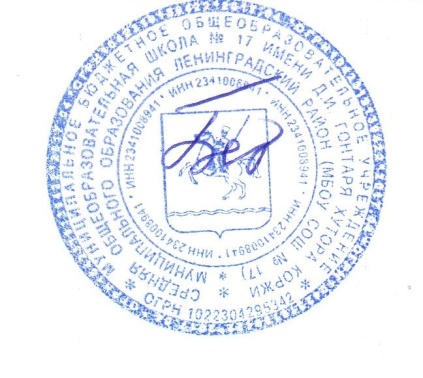 от «29» августа 2018 года протокол № 1Председатель педагогического совета_______	______ Т.Д.БезуглаяРАБОЧАЯ ПРОГРАММАпо английскому языкуСтупень образования, класс– основное общее образование,  5-9 классКоличество часов – 510Учитель-Медведева Елена ВладимировнаПрограмма разработана на основе примерной программы по учебным предметам. Иностранный язык 5-9 классы, размещённой на сайте «Реестр примерных ООП» (http//fgosreestr.ru/node2068), авторской программы. Английский язык. 5-9 классы: учебно-методическое пособие / О. В. Афанасьева, И. В. Михеева, Н. В. Языкова, Е. А. Колесникова. — 4-е изд., перераб. — М. : Дрофа, 2017. — 124, [4] с. — (Rainbow English).Рабочая программа по английскому языку для 5-9 классов разработана на основе:Примерная программа  «Иностранный язык,  5-9 классы»,  размещённой на сайте «Реестр примерных ООП» (http//fgosreestr.ru/node2068), 2015Авторская программа. Английский язык. 5-9 классы: учебно-методическое пособие / О. В. Афанасьева, И. В. Михеева, Н. В. Языкова, Е. А. Колесникова. — 4-е изд., перераб. — М. : Дрофа, 2017. — 124, [4] с. — (Rainbow English).Письма министерства образования и науки Краснодарского края от 20.08.2016 № 47- 12606/15-14 «О рекомендациях по составлению рабочих программ учебных предметов, курсов и календарно-тематического планирования»Планируемые результаты освоения учебного предмета, курсаФедеральный  государственный  образовательный  стандарт основного  общего образования  формулирует  требования  к  результатам  освоения  основной  образовательной  программы  в единстве личностных,  метапредметных и предметных результатов. Личностные результаты включают готовность и способность обучающихся  к  саморазвитию  и  личностному  самоопределению,  сформированность  их  мотивации  к  обучению  и  целенаправленной  познавательной  деятельности,  системы  значимых социальных и межличностных отношений, ценностно‑смысловых установок, отражающих личностные и гражданские позиции в деятельности, социальные компетенции, правосознание, способность ставить цели и строить жизненные планы, способность к осознанию российской идентичности в поликультурном социуме. Одним из главных результатов обучения иностранному языку является готовность выпускников основной школы к самосовершенствованию  в  данном  предмете,  стремление  продолжать его изучение и понимание школьниками того, какие возможности дает им иностранный язык в плане дальнейшего образования,  будущей  профессии,  общего  развития,  другими  словами, возможности самореализации. Кроме того, они должны осознавать, что иностранный язык позволяет совершенствовать речевую культуру в целом, что необходимо каждому взрослеющему и  осваивающему  новые  социальные  роли  человеку.  Особенно важным это представляется в современном открытом мире, где межкультурная  и  межэтническая  коммуникация  становится все  более  насущной  для  каждого.  Хорошо  известно,  что  средствами  иностранного  языка  можно  сформировать  целый  ряд важных  личностных  качеств.  Так,  например,  изучение  иностранного языка требует последовательных и регулярных усилий, постоянной тренировки, что способствует развитию таких качеств, как дисциплинированность, трудолюбие и целеустремленность.  Множество  творческих  заданий,  используемых  при обучении языку, требуют определенной креативности, инициативы, проявления индивидуальности. В то же время содержательная сторона предмета такова, что при обсуждении различных тем школьники касаются вопросов межличностных отношений,  говорят  о  вечных  ценностях  и  правильном  поведении членов  социума,  о  морали  и  нравственности.  При  этом  целью становится не только обучение языку как таковому, но и развитие у школьников эмпатии, т. е. умения сочувствовать, сопереживать, ставить себя на место другого человека. Нигде, кроме как  на  уроке  иностранного  языка,  школьники  не  имеют  возможности поговорить о культуре других стран, культуре и различных аспектах жизни своей страны, что в идеале должно способствовать воспитанию толерантности и готовности вступить в диалог с представителями других культур. При этом учащиеся готовятся отстаивать свою гражданскую позицию, быть патриотами своей Родины и одновременно быть причастными к общечеловеческим  проблемам,  быть  людьми,  способными  отстаивать гуманистические и демократические ценности, идентифицировать себя как представителя своей культуры, своего этноса, страны и мира в целом. В соответствии с государственным стандартом  и  Примерной  программой  основного  общего  образования   изучение  иностранного  языка  предполагает  достижение следующих личностных результатов: ▪ воспитание  российской  гражданской  идентичности:  патриотизма, уважения к Отечеству, прошлому и настоящему многонационального народа России;▪ осознание  своей  этнической  принадлежности,  знание  истории,  языка,  культуры  своего  народа,  своего  края,  знание  основ культурного наследия народов России и человечества; усвоение  гуманистических,  демократических  и  традиционных  ценностей  многонационального  российского  общества;  воспитание  чувства  ответственности  и  долга  перед  Родиной; ▪ формирование осознанного, уважительного и доброжелательного  отношения  к  другому  человеку,  его  мнению,  мировоззрению,  культуре,  языку,  вере,  гражданской  позиции;  к истории, культуре, религии, традициям, языкам, ценностям народов России и народов мира; формирование готовности и способности вести диалог с другими людьми и достигать взаимопонимания; ▪ формирование мотивации к изучению иностранных языков и стремление к самосовершенствованию в образовательной области «Иностранный язык»; ▪ осознание  возможностей  самореализации  средствами  иностранного языка; ▪ стремление к совершенствованию собственной речевой культуры в целом; ▪ формирование  коммуникативной  компетенции  в  межкультурной и межэтнической коммуникации; ▪ развитие таких качеств личности, как воля, целеустремленность,  креативность,  инициативность,  трудолюбие,  дисциплинированность; ▪ стремление к лучшему осознанию культуры своего народа и готовность  содействовать  ознакомлению  с  ней  представителей  других  стран;  толерантное  отношение  к  проявлениям иной культуры; осознание себя гражданином своей страны и мира; ▪ готовность  отстаивать  национальные  и  общечеловеческие (гуманистические,  демократические)  ценности,  свою  гражданскую позицию.Метапредметные  результаты  включают  освоенные  обучающимися  межпредметные  понятия  и  универсальные  учебные  действия  (регулятивные,  познавательные,  коммуникативные), способность их использовать в учебной, познавательной и социальной  практике,  самостоятельность  планирования  и  осуществления учебной деятельности и организации учебного сотрудничества  с  педагогами  и  сверстниками,  построение  индивидуальной образовательной траектории. С  помощью  предмета  «Иностранный  язык»  во  время  обучения в основной школе учащиеся развивают и шлифуют навыки и  умения  учебной  и  мыслительной  деятельности,  постепенно формирующиеся  при  изучении  школьных  предметов.  Среди прочих можно выделить умение работать с информацией, осуществлять ее поиск, анализ, обобщение, выделение и фиксацию главного. Всему этому на уроке иностранного языка учит постоянная  работа  с  текстом  устным  и  письменным.  При  работе  с письменным  текстом  отрабатываются  специальные  навыки прогнозирования  его  содержания,  выстраивания  логической последовательности, умение выделять главное и опускать второстепенное и т. п. Планируя монологическую и диалогическую речь, школьники учатся планировать свое речевое поведение в целом  и  применительно  к  различным  жизненным  ситуациям. Они учатся общаться, примеряя на себя различные социальные роли,  и  сотрудничать,  работая  в  парах  и  небольших  группах.  В  этом  смысле  потенциал  предмета  «Иностранный  язык»  особенно велик. И наконец, данный предмет, как и многие другие предметы школьной программы, способен постепенно научить школьника осуществлять самонаблюдение, самоконтроль и самооценку,  а  также  оценку  других  участников  коммуникации. При этом важно, чтобы критическая оценка работы другого человека выражалась корректно и доброжелательно, чтобы критика была конструктивной и строилась на принципах уважения человеческой  личности.  В  соответствии  с  государственным стандартом и Примерной программой основного общего образования изучение иностранного языка предполагает достижение следующих метапредметных результатов: ▪ умение планировать свое речевое и неречевое поведение; ▪ умение  взаимодействовать  с  окружающими,  выполняя  разные социальные роли; ▪ умение  обобщать,  устанавливать  аналогии,  классифицировать, самостоятельно выбирать основания и критерии для классификации, устанавливать причинно‑следственные связи, строить логическое рассуждение, умозаключение (индуктивное, дедуктивное и по аналогии) и делать выводы; ▪ умение  владеть  исследовательскими  учебными  действиями, включая навыки работы с информацией: поиск и выделение нужной информации, обобщение и фиксацию информации; ▪ умение  организовывать  учебное  сотрудничество  и  совместную деятельность с учителем и сверстниками; работать индивидуально и в группе: находить общее решение, формулировать и отстаивать свое мнение;15 ▪ умение  смыслового  чтения,  включая  умение  определять тему,  прогнозировать  содержание  текста  по  заголовку/по ключевым  словам,  умение  выделять  основную  мысль,  главные факты, опуская второстепенные, устанавливать логическую последовательность основных фактов; ▪ умение  осознанно  использовать  речевые  средства  в  соответствии  с  речевой  задачей  для  выражения  коммуникативного намерения, своих чувств, мыслей и потребностей; ▪ умение  использовать  информационно‑коммуникационные технологии; ▪ умение  осуществлять  регулятивные  действия  самонаблюдения,  самоконтроля,  самооценки  в  процессе  коммуникативной деятельности на иностранном языке. Предметные  результаты  включают  освоенные  обучающимися  в  ходе  изучения  учебного  предмета  специфические  для данной предметной области умения, виды деятельности по получению нового знания в рамках учебного предмета, его преобразованию и применению в учебных, учебно‑проектных ситуациях.Ожидается, что выпускники основной школы должны продемонстрировать  следующие  результаты  освоения  иностранного языка.А. В коммуникативной сфереРечевая компетенция в следующих видах речевой деятельности:Говорение— начинать, вести/поддерживать и заканчивать беседу в стандартных ситуациях общения, соблюдать нормы речевого этикета, при необходимости переспрашивая, уточняя;— расспрашивать  собеседника  и  отвечать  на  его  вопросы,  высказывая  свое  мнение,  просьбу,  отвечать  на  предложения собеседника согласием, отказом, опираясь на изученную тематику и усвоенный лексико‑грамматический материал;— рассказывать  о  себе,  своей  семье,  друзьях,  своих  интересах и планах на будущее, сообщать краткие сведения о своем городе/селе, своей стране и стране/странах изучаемого языка;— делать  краткие  сообщения,  описывать  события,  явления  (в рамках изученных тем), передавать основное содержание, основную мысль прочитанного или услышанного, выражать свое отношение к прочитанному/услышанному, давать краткую характеристику персонажей.Аудирование— воспринимать  на  слух  и  полностью  понимать  речь  учителя, одноклассников;— воспринимать  на  слух  и  понимать  основное  содержание  несложных  аутентичных  аудио‑  и  видеотекстов,  относящихся к  разным  коммуникативным  типам  речи  (сообщение/рассказ/интервью);— воспринимать  на  слух  и  выборочно  понимать  с  опорой  на языковую  догадку,  контекст  краткие  несложные  аутентичные  прагматические  аудио‑  и  видеотексты,  выделяя  значимую/нужную/необходимую информацию.Чтение— ориентироваться  в  иноязычном  тексте;  прогнозировать  его содержание по заголовку;— читать  аутентичные  тексты  разных  жанров  с  пониманием основного  содержания  (определять  тему,  основную  мысль; выделять  главные  факты,  опуская  второстепенные,  устанавливать логическую последовательность основных фактов текста);— читать несложные аутентичные тексты разных стилей с полным  и  точным  пониманием,  используя  различные  приемы смысловой  переработки  текста  (языковую  догадку,  анализ, выборочный  перевод),  а  также  справочные  материалы;  оценивать полученную информацию, выражать свое мнение;— читать текст с выборочным пониманием значимой/нужной/интересующей информации.Письмо— заполнять анкеты и формуляры;— писать  поздравления,  личные  письма  с  опорой  на  образец  с употреблением формул речевого этикета, принятых в стране/странах изучаемого языка.В плане языковой компетенции выпускник основной школы должен знать/понимать: ▪ основные  значения  изученных  лексических  единиц  (слов, словосочетаний);  основные  способы  словообразования  (аффиксация,  словосложение,  конверсия);  явления  многозначности  лексических  единиц  английского  языка,  синонимии, антонимии и лексической сочетаемости; ▪ особенности структуры простых и сложных предложений английского  языка;  интонацию  различных  коммуникативных типов предложения; ▪ признаки изученных грамматических явлений (видовременных форм глаголов и их эквивалентов, модальных глаголов и их  эквивалентов;  артиклей,  существительных,  степеней сравнения прилагательных и наречий, местоимений, числительных, предлогов); ▪ основные различия систем английского и русского языков. Кроме того, школьники должны: ▪ применять  правила  написания  слов,  изученных  в  основной школе; ▪ адекватно произносить и различать на слух звуки английского языка, соблюдать правила ударения в словах и фразах; ▪ соблюдать  ритмико‑интонационные  особенности  предложений различных коммуникативных типов, правильно членить предложение на смысловые группы.В отношении социокультурной компетенции от выпускников требуется: ▪ знание национально‑культурных особенностей речевого и неречевого поведения в своей стране и странах изучаемого языка,  применение  этих  знаний  в  различных  ситуациях  формального  и  неформального  межличностного  и  межкультур‑ного общения; ▪ умение  распознавать  и  употреблять  в  устной  и  письменной речи основные нормы речевого этикета (реплики‑клише, наиболее  распространенную  оценочную  лексику),  принятые  в странах изучаемого языка в различных ситуациях формального и неформального общения; ▪ знание употребительной фоновой лексики и реалий страны/стран  изучаемого  языка,  некоторых  распространенных  образцов  фольклора  (пословицы,  поговорки,  скороговорки, сказки, стихи); ▪ знакомство с образцами художественной, публицистической и научно‑популярной литературы; ▪ наличие представления об особенностях образа жизни, быта, культуры  стран  изучаемого  языка  (всемирно  известных  достопримечательностях, выдающихся людях и их вкладе в мировую культуру); ▪ наличие представления о сходстве и различиях в традициях своей страны и стран изучаемого языка; ▪ понимание  роли  владения  иностранными  языками  в  современном мире.В  результате  формирования  компенсаторной  компетенции выпускники  основной  школы  должны  научиться  выходить  из  затруднительного  положения  в  условиях  дефицита  языковых средств в процессе приема и передачи информации за счет умения: ▪ пользоваться языковой и контекстуальной догадкой (интернациональные  слова,  словообразовательный  анализ,  вычленение ключевых слов текста); ▪ прогнозировать  основное  содержание  текста  по  заголовку или выборочному чтению отдельных абзацев текста; ▪ использовать текстовые опоры различного рода (подзаголовки, таблицы, картинки, фотографии, шрифтовые выделения, комментарии, подстрочные ссылки); ▪ игнорировать незнакомую лексику, реалии, грамматические явления, не влияющие на понимание основного содержания текста; ▪ задавать вопрос, переспрашивать с целью уточнения отдельных неизвестных языковых явлений в тексте; ▪ использовать  перифраз,  синонимические  средства,  словарные замены, жесты, мимику.Б. В познавательной сфере (учебно‑познавательная компетенция) Происходит дальнейшее совершенствование и развитие универсальных учебных действий (УУД) и специальных учебных умений (СУУ).Универсальные учебные действия (общеучебные умения):Регулятивные: ▪ определять цель учебной деятельности (возможно с помощью учителя)  и  самостоятельно  искать  средства  ее  осуществления; ▪ обнаруживать и формулировать учебную проблему совместно с учителем, выбирать тему проекта в ходе «мозгового штурма» под руководством учителя; ▪ составлять план выполнения задачи, проекта в группе под руководством учителя; ▪ оценивать ход и результаты выполнения задачи, проекта; ▪ критически анализировать успехи и недостатки проделанной работы.Познавательные: ▪ самостоятельно находить и отбирать для решения учебной задачи необходимые словари, энциклопедии, справочники, информацию из Интернета; ▪ выполнять универсальные логические действия:— анализ (выделение признаков),— синтез (составление целого из частей, в том числе с самостоятельным достраиванием),— выбирать основания для сравнения, классификации объектов,— устанавливать аналогии и причинно‑следственные связи,— выстраивать логическую цепь рассуждений,— относить объекты к известным понятиям; ▪ преобразовывать информацию из одной формы в другую:— обобщать  информацию  в  виде  таблиц,  схем,  опорного  конспекта,— составлять  простой  план  текста  (в  виде  ключевых  слов,  вопросов).Коммуникативные: ▪ четко и ясно выражать свои мысли; ▪ отстаивать свою точку зрения, аргументировать ее; ▪ учиться критично относиться к собственному мнению; ▪ слушать других, принимать другую точку зрения, быть готовым изменить свою; ▪ организовывать учебное взаимодействие в группе (распределять роли, договариваться друг с другом).Специальные учебные умения: ▪ сравнивать  явления  русского  и  английского  языков  на уровне  отдельных  грамматических  явлений,  слов,  словосочетаний и предложений; ▪ владеть различными стратегиями чтения и аудирования в зависимости от поставленной речевой задачи (читать/слушать текст с разной глубиной понимания); ▪ ориентироваться  в  иноязычном  печатном  и  аудиотексте, кратко  фиксировать  содержание  сообщений,  составлять субъективные опоры для устного высказывания в виде ключевых  слов,  объединенных  потенциальным  контекстом,  зачина, концовки, отдельных предложений; ▪ вычленять в тексте реалии, слова с культурным компонентом значения, анализировать их семантическую структуру, выделять культурный фон, сопоставлять его с культурным фоном аналогичного явления в родной культуре, выявлять сходство и различия и уметь объяснять эти различия иноязычному речевому партнеру или человеку, не владеющему иностранным языком; ▪ догадываться о значении слов на основе языковой и контекстуальной догадки, словообразовательных моделей; ▪ использовать выборочный перевод для уточнения понимания текста; ▪ узнавать грамматические явления в тексте на основе дифференцирующих признаков; ▪ действовать  по  образцу  или  аналогии  при  выполнении  отдельных  заданий  и  порождении  речевого  высказывания  на изучаемом языке; ▪ пользоваться  справочным  материалом:  грамматическими  и лингвострановедческими  справочниками,  схемами  и  таблицами, двуязычными словарями, мультимедийными средствами; ▪ пользоваться поисковыми системами, находить нужную информацию, обобщать и делать выписки для дальнейшего использования  в  процессе  общения  на  уроке,  при  написании эссе, сочинений, при подготовке проектов; ▪ овладевать необходимыми для дальнейшего самостоятельного изучения английского языка способами и приемами.В. В ценностно‑ориентационной сфере: ▪ представление о языке как средстве выражения чувств, эмоций, основе культуры общения; ▪ достижение взаимопонимания в процессе устного и письменного общения с носителями иностранного языка, установление межличностных, межкультурных контактов в доступных пределах; ▪ представление о целостном полиязычном и поликультурном мире, осознание места и роли родного и иностранного языков в  этом  мире  как  средства  общения,  познания,  самореализации и социальной адаптации; ▪ приобщение к ценностям мировой культуры как через источники информации на иностранном языке (в том числе мультимедийные), так и через непосредственное участие в школьных обменах, туристических поездках, молодежных форумах.Г. В эстетической сфере: ▪ владение  элементарными  средствами  выражения  чувств  и эмоций на иностранном языке; ▪ стремление к знакомству с образцами художественного творчества  на  иностранном  языке  и  средствами  иностранного языка; ▪ развитие чувства прекрасного в процессе обсуждения современных тенденций в живописи, музыке, литературе.Д. В трудовой и физической сферах: ▪ формирование  самодисциплины,  упорства,  настойчивости, самостоятельности в учебном труде; ▪ умение работать в соответствии с намеченным планом, добиваясь успеха; ▪ стремление вести здоровый образ жизни (режим труда и отдыха, питание, спорт, фитнес).2. Содержание учебного предмета, курсаПредметное содержание речиВ основу определения содержания обучения положен анализ реальных  или  возможных  потребностей  учащихся  в  процессе обучения. Программа вычленяет круг тем и проблем, которые рассматриваются внутри учебных ситуаций (units), определенных  на  каждый  год  обучения.  При  этом  предполагается,  что учащиеся могут сталкиваться с одними и теми же темами на каждом последующем этапе обучения, что означает их концентрическое изучение. При этом, естественно, повторное обращение к той же самой или аналогичной тематике предполагает ее более детальный анализ, рассмотрение под иным углом зрения, углубление и расширение вопросов для обсуждения, сопоставления схожих проблем в различных англоязычных странах, а также в родной стране учащихся.Сферы  общения  и  тематика,  в  рамках  которых  происходит формирование у учащихся способностей использовать английский  язык  для  реальной  коммуникации,  участия  в  диалоге культур, должны соотноситься с различными типами текстов. В большинстве своем в УМК включаются аутентичные тексты, в определенной степени подвергшиеся необходимой адаптации и  сокращению.  По  мере  приобретения  учащимися  языкового опыта  необходимость  в  адаптации  и  сокращении  такого  типа уменьшается. Таким образом, УМК для 8 и 9 классов содержат преимущественно  тексты  из  оригинальных  источников.  Они представляют собой отрывки из художественных произведений английских  и  американских  авторов,  статьи  из  журналов,  газет, различные инструкции, программы, списки, странички из путеводителей, а также тексты из Всемирной сети и др.Содержание обучения включает следующие компоненты:1) сферы общения (темы, ситуации, тексты);2) аспекты коммуникативной компетенции:— речевая компетенция (умение аудирования, чтения, говорения, письма);—  языковая  компетенция  (лексические,  грамматические, лингвострановедческие знания и навыки оперирования ими);—  социокультурная  компетенция  (социокультурные  знания и навыки вербального и невербального поведения);—  учебно‑познавательная  компетенция  (общие  и  специальные учебные навыки, приемы учебной работы);— компенсаторная компетенция (знание приемов компенсации и компенсаторные умения).Данная программа ориентирована на обязательный минимум содержания,  очерченный  в  Государственном  образовательном стандарте основного общего образования по иностранному языку. Предметное содержание речи в стандарте определяется перечислением ситуаций в социально‑бытовой, учебно-трудовой и социально‑культурной  сферах  общения  в  рамках  следующей тематики.1. Мои  друзья  и  я.  Межличностные  взаимоотношения  в  семье, с друзьями. Решение конфликтных ситуаций. Внешность и черты характера человека.2.  Досуг  и  увлечения.  Спорт,  музыка,  чтение,  музей,  кино, театр.  Молодежная  мода.  Карманные  деньги.  Покупки.  Переписка. Путешествия и другие виды отдыха.3. Здоровый образ жизни. Режим труда и отдыха, спорт, правильное питание, отказ от вредных привычек. Тело человека и забота о нем.4. Школьное образование. Изучаемые предметы и отношение к ним. Школьная жизнь. Каникулы. Переписка с зарубежными сверстниками, международные обмены, школьное образование за рубежом.5. Профессии в современном мире. Проблема выбора профессии. Роль иностранного языка в планах на будущее.6. Вселенная и человек. Природа: флора и фауна. Проблемы экологии  и  защита  окружающей  среды.  Климат,  погода.  Особенности проживания в городской/сельской местности.7. Технический  прогресс:  достижения  науки  и  техники, транспорт.8. Средства массовой информации и коммуникации. Пресса, телевидение, радио, Интернет.9. Родная страна и страны изучаемого языка. Географическое положение, столицы, крупные города, регионы, достопримечательности,  культурные  и  исторические  особенности,  национальные праздники, знаменательные даты, традиции, обычаи, выдающиеся люди, их вклад в науку и мировую культуру.Указанные сферы общения предлагаются учащимся на протяжении пяти лет обучения с определенной цикличностью. Тематика  знакомых  учебных  ситуаций  варьируется,  расширяется, углубляется, однако на каждом новом этапе обучения учащиеся  знакомятся  с  неизвестными  им  ранее  учебными ситуациями.Предлагаемые  данной  программой  ситуации  являются  конкретной реализацией заданного стандартом содержания образования по английскому языку.Первый этап обучения (5—7 классы)Речевая компетенцияВиды речевой деятельностиГоворениеДиалогическая форма речиВ 5—7 классах продолжается развитие речевых умений ведения  диалога  этикетного  характера,  диалога‑расспроса,  диалога — побуждения к действию, начинается овладение умениями ведения диалога — обмена мнениями.Диалог  этикетного  характера  —  начинать,  поддерживать разговор  в  рамках  изученных  тем,  заканчивать  общение;  поздравлять,  выражать  пожелания  и  реагировать  на  них;  выражать  благодарность,  вежливо  переспрашивать,  отказываться, соглашаться, извиняться. Объем диалога — 3 реплики со стороны каждого партнера.Диалог-расспрос  —  запрашивать  и  сообщать  фактическую информацию  («кто?»,  «что?»,  «где?»,  «когда?»,  «куда?», «как?», «с кем?», «почему?», переходя с позиции спрашивающего  на  позицию  отвечающего);  целенаправленно  расспрашивать. Объем диалогов — до 4 реплик с каждой стороны. Диалог — побуждение к действию — обращаться с просьбой и выражать готовность/отказ ее выполнить; приглашать к действию/взаимодействию и соглашаться/не соглашаться принять в нем участие. Объем диалога — 3 реплики с каждой стороны. Диалог — обмен мнениями — выражать свою точку зрения на  то,  что  нравится  или  не  нравится  партнерам  по  общению. Объем диалогов — 3 реплики со стороны каждого участника общения.Монологическая форма речиВысказывания  о  себе,  своей  семье,  учебе  с  использованием таких типов речи, как повествование, сообщение, описание; изложение основного содержания прочитанного с опорой на текст; сообщения по результатам проектной работы. Объем монологического высказывания — 6—8 фраз.АудированиеВладение умениями воспринимать на слух простые и короткие  сообщения  с  различной  глубиной  проникновения  в  их  содержание (с пониманием основного содержания, с выборочным пониманием  и  полным  пониманием  текста).  При  этом  предусматривается овладение следующими умениями:— понимать тему и факты сообщения;— вычленять смысловые вехи;— выделять главное, отличать от второстепенного.Время звучания текстов для аудирования — 1—1,5 минуты.ЧтениеЧтение и понимание текстов с различной глубиной проникновения в их содержание в зависимости от вида чтения: понимание  основного  содержания  (ознакомительное  чтение),  полное понимание  (изучающее  чтение),  выборочное  понимание  нуж‑ной или интересующей информации (просмотровое чтение).Независимо  от  вида  чтения  возможно  использование  двуязычного словаря. Чтение с пониманием основного содержания текста осуществляется на несложных текстах с ориентацией на предметное содержание  речи  для  5—7  классов,  отражающее  особенности культуры  Великобритании,  США,  России.  Объем  текстов  для ознакомительного чтения — 400—500 слов без учета артиклей.Предполагается формирование следующих умений:—  понимать  тему  и  основное  содержание  текста  (на  уровне фактологической информации);— выделять смысловые вехи, основную мысль текста;— вычленять причинно‑следственные связи в тексте;— кратко, логично излагать содержание текста;— оценивать прочитанное, сопоставлять факты в различных культурах.Чтение  с  полным  пониманием  текста  осуществляется  на несложных текстах, ориентированных на предметное содержание речи на этом этапе. Предполагается овладение следующими умениями:— полно и точно понимать содержание текста на основе языковой и контекстуальной догадки, использования словаря;— кратко излагать содержание прочитанного;— выражать свое мнение по поводу прочитанного.Объем текстов для чтения с полным пониманием — 250 слов без учета артиклей.Чтение с выборочным пониманием нужной или интересующей  информации  предполагает  умение  просмотреть  текст  или несколько коротких текстов и выбрать нужную, интересующую учащихся информацию.ПисьмоПроисходит  совершенствование  сформированных  навыков письма и дальнейшее развитие умений:— делать выписки из текста;— составлять план текста;—  писать  поздравления  с  праздниками,  выражать  пожелания (объем — до 30 слов, включая адрес);— заполнять анкеты, бланки, указывая имя, фамилию, пол, возраст, гражданство, адрес;— писать личное письмо с опорой на образец (расспрашивать адресата  о  его  жизни,  здоровье,  делах,  сообщать  то  же  о  себе, своей  семье,  друзьях,  событиях  в  жизни  и  делах,  выражать просьбу и благодарность).Объем личного письма — 50—60 слов, включая адрес, написанный в соответствии с нормами, принятыми в англоязычных странах.Языковая компетенцияЯзыковые знания и навыки оперирования ими Графика и орфографияЗнание правил чтения и орфографии с опорой на знание букв английского алфавита, основных буквосочетаний и звуко‑буквенных соответствий, полученных в начальной школе. Навыки применения этих знаний на основе изучаемого лексико‑грамматического материала. Знание транскрипционных значков и соотнесение  транскрипционной  записи  с  лексической  единицей, навыки чтения слов по транскрипции. Написание слов активного вокабуляра по памяти.Фонетическая сторона речиАдекватное с точки зрения принципа аппроксимации произношение и различение на слух всех звуков и звукосочетаний английского  языка.  Соблюдение  норм  произношения  (долгота  и краткость гласных, отсутствие оглушения звонких согласных в конце слога и слова, отсутствие смягчения согласных перед гласными). Ударение в слове, фразе, отсутствие ударения на служебных  словах  (артиклях,  союзах,  предлогах),  деление  предложения на синтагмы (смысловые группы). Ритмико‑интонационные особенности повествовательного, побудительного и вопросительного (общий и специальный вопросы) предложений.Лексическая сторона речиВ лексику учащихся 5—7 классов входят лексические единицы, обслуживающие ситуации общения в пределах предметного  содержания  речи  в  объеме  около  500  лексических  единиц для  рецептивного  и  продуктивного  усвоения,  простейшие устойчивые  словосочетания,  оценочная  лексика  и  реплики‑клише как элементы речевого этикета, отражающие культуру  англоязычных  стран.  Таким  образом,  к  концу  7  класса  общий лексический минимум должен составить около 1000 единиц: 500 единиц, усвоенных в начальной школе, и 500 единиц, планируемых для усвоения на первом этапе обучения в средней школе. За период с 5 по 7 класс учащиеся овладевают следующими словообразовательными средствами:— аффиксация — суффиксы для образования существительных: ‑tion (translation), ‑ing (feeling), ‑ment (government), ‑nеss (darkness),  ‑th  (length);  суффиксы  для  образования  прилагательных ‑ful (wonderful), ‑y (sunny), ‑al (musical), ‑an (Russian), ‑less (timeless), ‑ly (kindly), ‑able (readable); суффикс для образования наречий ‑ly (strongly); префикс для образования прилагательных и существительных: un‑ (unhappy, unhappyness);—  конверсия  —  образование  прилагательных  и  глаголов  на базе  субстантивной  основы  (chocolate  —  a  chocolate  cake, supper — to supper);— словосложение (sunflower, raincoat, classroom, etc.).Внимание учащихся привлекается к устойчивым словосочетаниям с предлогами (to be good at, to arrive to/at, to be sure of, etc.). Начинается изучение фразовых глаголов с различными послелогами (hand in/back/out/over; give out/back/away/out, etc.). Значительная часть материала посвящается различию между лексическими  единицами,  в  том  числе  между  синонимами,  а также другими словами, выбор между которыми может вызывать  трудности  (much  —  many,  few  —  little,  dictionary  — vocabulary, maybe — may be, such — so, ill — sick, etc.). Происходит знакомство с речевыми клише, используемыми для различных коммуникативных целей. В частности, школьники изучают лексику, необходимую для общения учеников с учителем, для сообщения о своих предпочтениях, выражения удивления, оценки события или факта и т. п. Школьники учатся правильно формулировать  поздравления  с  различными  праздниками  и  памятными датами, давать инструкции в корректной форме.Грамматическая сторона речиМорфологияИмя существительное: ▪ исчисляемые и неисчисляемые имена существительные; ▪ регулярные способы образования множественного числа; ▪ некоторые случаи особого образования множественного числа  (a  deer  —  deer,  a  sheep  —  sheep,  a  raindeer  —  raindeer,  a person — persons/people, etc.); ▪ способы  выражения  части  и  целого  (a  piece  of  cake/paper, music, etc.); ▪ существительные, употребляющиеся только в форме множественного числа (trousers, shorts, scissors, mittens, leggins VS a pair of trousers, shorts, scissors, mittens, leggins, etc.); ▪ имена  существительные,  употребляющиеся  только  в  единственном числе (money, information, news, hair); ▪ артикли — единицы языка, употребляющиеся перед именем существительным:  определенный,  неопределенный  и  нулевой артикли; ▪ нулевой  артикль  перед  существительными  school,  church, hospital, university, college, work, bed в сочетаниях типа to go to school; ▪ употребление определенного/нулевого артикля с названиями языков  (the  English/the  Russian  language,  но  English/Russian); ▪ употребление неопределенного/нулевого артикля в сочетаниях such + Noun (such a book, such books, such weather); ▪ употребление артиклей с именами существительными — названиями наций (the Chinese — китайцы; the French — французы) и отдельных их представителей; ▪ использование артиклей с именами существительными в восклицательных  предложениях  с  what  (What  an  interesting book! What interesting books! What nasty weather!); ▪ использование  артиклей  с  именами  существительными headache, stomachache, earache, toothache, etc.;31 ▪ определенный /нулевой артикль с географическими названиями (the Baltic Sea, the Thames, Paris, Palace Bridge, Trafalgar Square); ▪ полисемантичные  имена  существительные  (state  —  1)  штат 2) государство; free — 1) свободный 2) бесплатный); ▪ имена  существительные,  обозначающие  названия  наук,  с буквой s на конце (physics, mathematics, statistics) и их согласование с глаголом.Местоимение: ▪ абсолютная  форма  притяжательных  местоимений  (mine, hers, ours, etc.); ▪ возвратные местоимения (myself, himself, ourselves, еtc.); ▪ отрицательное местоимение и его эквиваленты not a, not any; ▪ местоимения any, anybody в значении «любой, всякий»; ▪ неопределенные местоимения something, someone, somebody, everyone,  everybody,  none,  nobody,  anything,  anybody, everything, nothing; ▪ неопределенные  местоимения  some,  any,  few,  a  few,  little,  a little; ▪ относительные местоимения who (whom) и whose, which, that для  соединения  главных  и  придаточных  предложений  (the book that/which you wanted to read, the man who is waiting for you, the lady whom you know, the cottage whose name is Sunny Beach).Имя прилагательное: ▪ сравнение прилагательных в структурах as ... as, not so ... as, not as ... as, more than ...; ▪ имена прилагательные, используемые с определенными предлогами: afraid of, fond of, proud of, sure of, tired of.Имя числительное: ▪ количественные числительные от 1 до 100; ▪ порядковые  числительные  от  1  до  100  (включая  супплетивные формы first, second, third); ▪ количественные числительные для обозначения порядка следования и нумерации объектов/субъектов (room 4); ▪ числительные  hundred,  thousand,  million;  использование этих слов в сочетаниях типа hundreds of cities — two hundred cities, thousands of people, etc.Наречие: ▪ наречия времени just, already, never, ever, yet, before, lately и их место в предложении;32 ▪ наречие enough с глаголами, прилагательными и иными наречиями (not to practice enough, long enough, quickly enough); ▪ наречие too с прилагательными (too cold, too late, too early, etc.); ▪ наречия hard и hardly; ▪ наречия also, too, either, as well и их место в предложении; ▪ наречие  so  для  усиления  прилагательного  или  наречия  (so late, so quickly); ▪ наречия fairly — rather — quite.Глагол: ▪ формы неправильных глаголов в past simple; ▪ временные формы past progressive (утвердительные, отрицательные и вопросительные предложения); ▪ глаголы, обычно не используемые в present и past progressive (to love, to know, to have, to own, to understand, etc.); ▪ временные  формы  present  perfect  (durative  and  resultative), present perfect progressive; ▪ времена  present  perfect/past  simple  =  past  simple/past progressive, present perfect/present perfect progressive в оппозиции друг к другу; ▪ инфинитив в функции определения (easily to teach); ▪ конструкция shall I do something? для предложения помощи и получения совета; ▪ различие  в  употреблении  глаголов  to  be  и  to  go  в  present perfect (He has been there. He has gone there.); ▪ вариативные  формы  выражения  будущего  (future  simple, present progressive, оборот to be going to) и их различия; ▪ present simple для описания действий, происходящих в соответствии с расписанием (The train arrives at 5.); ▪ ‑ing‑формы после глаголов to love, to like (to love reading); ▪ конструкция let’s do something; ▪ оборот have got/has got как эквивалент глагола to have; ▪ невозможность  использования  оборота  have  got  в  значении «иметь» в past simple; ▪ отсутствие  двойного  отрицания  в  предложении  (I  can’t  do anything.); ▪ модальные глаголы can (could), must, may, should; ▪ невозможность  употребления  глагола  could  для  описания конкретной ситуации в прошлом (I didn’t feel well and was not able to (не couldn’t) go to school.); ▪ эквиваленты модальных глаголов can и must (соответственно to be able to, have to).33Синтаксис ▪ Восклицательные  предложения (What wonderful weather we are having today! How wonderful the weather is!). ▪ Побудительные предложения с глаголом let (Let’s do it! Don’t let’s do it!). ▪ Придаточные  предложения,  вводимые  союзами  who,  what, whom, which, whose, why, how. ▪ Придаточные  предложения  времени  и  условия  с  союзами  и вводными  словами  if,  when,  before, after, until, as soon as и особенности пунктуации в них. ▪ Использование глагола в present simple в придаточных предложениях времени и условия для передачи будущности, в отличие от изъяснительных придаточных (If they go to Moscow, they will be able to do the sights of the city./I don’t know if they will go to Moscow.). ▪ Вопросы к подлежащему, а также разделительные вопросы в предложениях изъявительного наклонения. ▪ Специальные,  альтернативные  вопросы  во  всех  известных учащимся  грамматических  временах  (present/past/future simple;  present/past  progressive;  present  perfect;  present perfect progressive). ▪ Предлоги among и between. ▪ Предлоги at, on, in в составе некоторых обстоятельств времени (at three o’clock, at Easter, at noon, at Christmas, at night, on Monday, on a cold day, on New Year’s Eve, on Tuesday night, in January, in the afternoon, etc.).Социокультурная компетенцияНа первом этапе обучения в основной школе страноведческий материал  значительно  расширяется  и  приобретает  не  только информационный,  но  и  обучающий  характер, так  как  многие тексты, предназначенные для чтения, содержат в себе страно‑ведческую  информацию.  Учащиеся  знакомятся  заново  и  про‑должают знакомство: ▪ с родной страной, ее географией, природными условиями, городами, достопримечательностями, культурой; ▪ со  странами  изучаемого  языка,  их  историей,  географией, крупными  городами,  достопримечательностями,  традициями и обычаями, культурой, образом жизни; ▪ с системой школьного образования в странах изучаемого языка; ▪ с  проблемами  экологии  и  охраны  окружающей  среды,  особенностями флоры и фауны отдельных стран;34 ▪ с  элементами  англоязычного  фольклора,  включающего  песни, пословицы и поговорки, скороговорки, детские стихи.За время обучения школьников в 5—7 классах продолжается формирование  лингвострановедческой  компетенции,  которая предполагает: ▪ знакомство с различными видами национально‑маркированной лексики; ▪ овладение  умением  сопоставлять  культурологический  фон соответствующих  понятий  в  родном  и  английском  языках, выделять  общее  и  объяснять  различия  (например,  в  словах garden и сад, cupboard и шкаф, high/tall и высокий и т. п.); ▪ овладение способами поздравления с общенациональными и личными праздниками; ▪ изучение речевых клише, которые помогают сделать речь более вежливой; ▪ овладение  способами  решения  коммуникативных задач, например:  дать  оценку  событию,  факту  или  явлению,  проинструктировать собеседника о том, как правильно выполнять те  или  иные  действия,  сообщать  о  своих  предпочтениях  и т. п. Социокультурная компетенция учащихся формируется в процессе межкультурного общения, диалога культур, что создает  условия  для  расширения  и  углубления  знаний  учащихся о своей культуре.Компенсаторная компетенцияВ 5—7 классах продолжается совершенствование и развитие компенсаторных умений. Первые шаги в этом направлении делаются  еще  в  начальной  школе.  Однако  на  следующем  этапе обу чения школьники сталкиваются с более сложными задачами. Так, во время говорения учащиеся должны быть способны: ▪ выражать ту же мысль иначе, в том числе с помощью использования синонимических средств; ▪ использовать  разноструктурные  средства  выражения  для описания одного и того же референта; ▪ задавать уточняющие и другие вопросы в процессе беседы; ▪ переспрашивать  и  обращаться  за  помощью  в  случае  отсутствия коммуникации.Особое  внимание  на  данном  этапе  уделяется  формированию компенсаторных умений чтения. Учащиеся пользуются языковой  и  контекстуальной  догадкой  при  чтении  текстов.  В  самих же текстах происходит постоянное увеличение количества незнакомых школьникам лексических единиц. При этом языковая  догадка  включает  умение  различать  в  тексте  интернациональные слова и проводить словообразовательный анализ. Контекстуальная  догадка  основывается  на  общем  понимании текста с опорой на ключевые слова, заголовки, иллюстрации. Учебно‑познавательная компетенцияВ процессе обучения английскому языку в 5—7 классах осуществляется  дальнейшее  совершенствование сформированных в начальной школе умений, а также выработка и развитие новых,  что  обусловлено  усложнением  предметного  содержания речи, расширением проблематики обсуждаемых вопросов. Все это требует от учащихся умения самостоятельно добывать знания из различных источников. На данном этапе обучения предполагается овладение следующими необходимыми умениями: ▪ сравнивать, сопоставлять языковые явления, делать самостоятельные умозаключения и выводы, строить словосочетания и предложения по аналогии и т. п.; ▪ работать с двуязычными словарями, энциклопедиями и другой справочной литературой на бумажных и электронных носителях; ▪ пользоваться подстрочными ссылками; ▪ выполнять различные виды заданий из учебника, рабочей тетради, лексико‑грамматического практикума; ▪ выполнять контрольные задания в формате ГИА; ▪ участвовать в выполнении проектной работы, оформляя ее в виде иллюстрированного альбома, и т. п.5 класс 102 часаТема: Holidays Are Over (17 часов)Содержание  тематического модуля:Активизация навыков аудирования. Актуализация лексики по теме. Активизация навыков диалогической речи. Повторение оборотов There are\ There were. Обучение связному сообщению в SimplePast. Обучение чтению  с полным пониманием. Обучение групповому обсуждению проблемыРабота над грамматикой. SimplePast. Развитие навыков диалогической речи. Обучение высказыванию собственного мнения по проблеме. Работа над грамматикой. Выражениеtobegoingto. Введение страноведческой информации по теме. Работа над грамматикой. Степени сравнения прилагательных. Знакомствосконструкциями as…as, not as…as, not so as. Развитие навыков чтения с полным пониманием. Активизация навыков устной речи по теме. Развитие навыков аудирования с полным пониманием.Тема: Family History (17 часов)Содержание  тематического модуля:Активизация лексики по теме. Работа над грамматикой. Правила чтения в правильных глаголах в SimplePast. Работа над грамматикой. Вопросы к подлежащему. Обучение  устной речи по теме.Закрепление навыков диалогической речи. Знакомство с новой лексикой по теме.  Развитие грамматических навыков. Развитие навыков чтения с полным пониманием. Работа над грамматикой. Чтение дат. Закрепление грамматических навыков.  Активизация лексики по темеРабота над грамматикой. Общие вопросы. Активизация навыков аудирования. Работа над грамматикой. Количественные числительные. Правописание сложных числительных. Развитие навыков аудирования. Работа над грамматикой. Использование v-ing.Тема: Healthy Ways (17 часов)Содержание  тематического модуля:Контрольная работа по письму. Тренировка навыков монологической речи. Активизация навыков говорения. Развитие навыков диалогической речи. Контрольная работа по говорению. Развитие навыков поискового чтения. Развитие навыков  чтения с полным пониманием. Контрольная работа  по чтению Знакомство  с новой лексикой по теме. Развитие навыков говорения. Тренировка навыков аудирования. Контрольная работа по  аудированию. Работа над грамматикой. Оборот  letsdo. Тренировка в использовании оборота. Актуализация лексики по теме. Развитие умения читать с различной стратегией. Работа над грамматикой. Словообразование.Тема: After School (17 часов)Содержание  тематического модуля:Работа над грамматикой. Вопросы с оборотом  havegot / hasgot. Актуализация лексики по теме. Работа над грамматикой. Общие вопросы. Контрольная работа по письму. Работа над грамматикой. Альтернативные вопросы. Тренировка в составлении вопросов. Развитие навыков диалогической речи. Работа над грамматикой. Специальные вопросы. Обучение инсценированию диалогов. Развитие  речевого  умения  в диалогической речи. Контрольная работа по говорению.  Систематизация изученной лексики.  Работа над грамматикой. Разделительные вопросы. Тренировка  учащихся  в употреблении разделительных вопросов. Развитие навыков просмотрового чтения. Контрольная работа по чтению. Работа над грамматикой. Разделительные вопросы в предложениях с  модальными  глаголами и оборотом  havegot/ hasgot. Тема: From Place to Place (17 часов)Содержание  тематического модуля:Тренировка в употреблении   разделительных вопросов. Развитие навыков аудирования. Контрольная  работа по аудированию. Систематизация грамматики. Актуализация лексики по теме. Развитие навыков аудирования. Работа над грамматикой. Вопросительное слово  whose. Тренировка грамматических навыков. Развитие  навыков чтения с полным пониманием. Работа над грамматикой. Вопросительное слово which. Тренировка грамматических навыков. Развитие  навыков монологической речи. Работа над грамматикой. Образование  наречий. Работа над грамматикой. Разделительные вопросы. Активизация  навыков аудирования с полным пониманием. Контрольная работа  по аудированию. Работа над грамматикой. Конструкцияittakes  … togetthere. Тренировка в использовании конструкции в речи.Тема: About Russia (17 часов)Содержание  тематического модуля:Работа над грамматикой. Конструкция   ittakes … togetthere. Отрицание и вопросы. Тренировка в использовании конструкции. Контрольная работа по письму. Работа над грамматикой. Артикли и географические названия. Закрепление грамматических навыков. Работа над грамматикой. Прошедшее продолженное время. Актуализация лексики по теме. Обучение письменному фиксированию  информации из текста. Контрольная работа по  чтению. Работа над грамматикой. Множественное число существительных. Активизация навыков диалогической речи. Контрольная работа по говорению. Работа над грамматикой. Продолженное время. Глаголы исключения. Актуализация лексики в диалоге. Развитие речевого умения в диалогической речи. Итоговый урок.Контрольных работ – 15:Контрольных работ по чтению – 4Контрольных работ по говорению – 4Контрольных работ по письму – 4Контрольных работ по аудированию – 36 класс 102 часаТема: Two Capitals (17 часов)Содержание  тематического модуля:Две столицы. Москва и Санкт Петербург. Введение лексических единиц по теме. Активизация Лексических единиц. Повторение: прошедшее  простое время. Употребление неопределенных местоимений. Активизация грамматических единиц. Достопримечательности города Санкт Петербурга. Развитие лексико-грамматических единиц. Степени сравнения прилагательных. Введение лексических единиц. Множественное число существительных. Исключения из правил. Слова, сообщающие о количестве.  Развитие навыков поискового чтения. Контрольная работа. Письмо. Введение лексических единиц. Факты из жизни известных людей из России и Петербурга. Контрольная работа. Чтение. Степени сравнения прилагательных. Посещение достопримечательностей в России и в Великобритании во время каникул. Употреблениеслов hear, to listen to .Тема: Visiting Britain (17 часов)Содержание  тематического модуля:Контрольная работа. Аудирование. Активизация лексикограмматических единиц. Составление развернутого монологического высказывания по теме. Проведение досуга. Знакомство с новыми лексическими единицами и употребление их в речи. Тренировка в употреблении лексики. Соотнесение правил образования прошедшего и настоящего времени. Совершенствование навыков использования неправильных глаголов. Контрольная работа по говорению. Исторические особенности стран изучаемого языка.Введение лексических единиц по теме. Использование суффиксов  -y. ful.al для образования производных слов. Знакомство с британскими географическими названиями. Чтение художественного текста и его обсуждение. Знакомство с особенностями употребления существительных isle – island. Умение находить запрашиваемую информацию в тексте. Города Великобритании. Введение лексических единиц по теме. Изучениечислительных Hundred thousand million. Контрольная работа. Говорение. Климат Великобритании.Тема: Traditions, Holidays, Festivals (17 часов)Содержание  тематического модуля:Особенности употребления в речи наречий tooalso и словосочетания aswelleither. Контрольная работа по письму. Традиции и обычаи изучаемой страны. День рождения. Введение лексических единиц по теме. Активизация навыков чтения. Празднование Нового года в Великобритании и России. Использование относительных местоимений which who. Контрольная работа. Аудирование. День Святого Валентина. Хэллоуин. Рождество в Великобритании. Изучение междометий. Контрольная работа по  чтению. Введение лексических единиц. Проект «Страна изучаемого языка. Великобритания». Роль иностранного языка в планах на будущее. Активизация лексических единиц по теме. Совершенствование лексических единиц.Тема: The Country across the Ocean  (17 часов)Содержание  тематического модуля:Способы составления монологического высказывания. Развитие навыков устной речи. Режим труда и отдыха. Введение лексических единиц. Совершенствование лексических навыков по теме. Развитие навыков поискового чтения. Личная информация. Формулы вежливости: извинения. Открытие Америки. Введение лексических единиц.  Составление микродиалогов на основе опор. Использование будущего времени. Глагол toarrive при построении предложений. Придаточные предложения времени и условия. Коренные жители Америки. Извлечение запрашиваемой информации из текста. Нью Йорк. Изучение модели tobegoingtodosmth. Контрольная работа по письму. Изъяснительные придаточные предложения.Тема: Favourite  Pastimes   (17 часов)Содержание  тематического модуля:Контрольная работа по говорению. Чикого.  Совершенствование лексических навыков. Контрольная работа поаудированию. Определение последовательности ключевых событий. Путешествия и другие виды отдыха. Совершенствование грамматических наыков. Проектная деятельность. Молодежная мода. Типология  одежды. Покупки в Лондоне. Контрольная работа по чтению. Активизация навыков диалогической речи. Пресса. Переписка с зарубежными сверстниками. Развитие навыков поискового чтения. Интернет. Введение лексических единиц. Модальные глаголы и их эквиваленты. Совершенствование лексических навыков.Тема: What We  Are Like  (17 часов)Содержание  тематического модуля:Развитие навыков поискового чтения. Контрольная работа по говорению. Причастия I, II. Неправильные глаголы. Контрольная работа по письму. Развитие навыков устной речи. Активизация грамматического материала. Введение лексических единиц. Викторина «Муfamily». Хобби друзей. Викторина « Мир профессий». Активизация навыков говорения. Контрольная работа по чтению. Предпочтения сверстников в выборе друзей. Контрольная работа по аудированию. Презентация “Let’s act out a story”. Обобщающий урок. Повторение.Контрольных работ – 16:Контрольных работ по чтению – 4Контрольных работ по говорению – 4Контрольных работ по письму – 4Контрольных работ по аудированию – 47 класс 102 часаТема: Schools and Schooling  (17 часов)Содержание  тематического модуля:Школа. Первый день в школе. Ежегодная встреча выпускников. Исчисляемые и неисчисляемые имена существительные. Содержимое школьного портфеля. Система школьного образования в Великобритании. Образование в Англии и Уэльсе. Школьные предметы. Речевой этикет школьного обихода. Образование в России. Глаголы "говорения". Контрольная работа по говорению. Предлоги, употребляемые с прилагательными и глаголами. Единственные дети. Фразовый глагол talk. Закрепление пройденного материала. Контрольный опрос лексики по теме "Школа." Контрольная работа по письму. Анализ выполнения контрольной работы. Проект Старые английские школы."Тема: The Language of the World   (17 часов)Содержание  тематического модуля:Языки мира. Настоящее совершенное время. Контрольная работа по чтению. Третья форма неправильных глаголов. Ответы на вопросы в настоящем совершенном времени. Путешествия. Развитие английского языка. Варианты английского языка. Контрольная работа по аудированию. Американский и британский английский. Урок английского языка. Способы изучения английского языка. Как пользоваться словарями. Прошедшее простое и настоящее совершенное время. Фразовый глагол hand. Закрепление пройденного материала. Контрольный опрос лексики по теме "Мировой язык." Контрольная работа по говорению. Анализ выполнения контрольной работы.Тема: Sоme Facts about the English-speaking World (17 часов)Содержание  тематического модуля:США: основные факты. Города США. Нью-Йорк. География США. Вашингтон. Контрольная работа по чтению. Австралия: основные факты. Города Австралии. Канберра и Сидней.. Контрольная работа по письму. Настоящее совершенное или прошедшее простое время. Что мы знаем об Австралии? Животные Австралии. Флора и фауна Австралии. Причины посещения США и Австралии. Контрольная работа по аудированию. Страны, языки и национальности. Артикли с существительными, обозначающими национальности. Фразовый глагол give. Самое странное и чудесное место в Австралии. Гора Улуру. Закрепление пройденного материала. Контрольный опрос лексики по теме "Несколько фактов об англо-говорящем мире." Контрольная работа по теме "Несколько фактов об англо-говорящем мире." Анализ выполнения контрольной работы. Видеосюжеты.Тема: Living Things around Us  (17 часов)Содержание  тематического модуля:Мир птиц. Аляска. Климатические и погодные условия обитания животных и растений. Язык птиц. Настоящее совершенное длительное время. Наши близкие родственники. Обезьяны в мире животных. Культура общения при поздравлении и расставании. Мир насекомых. Флора и фауна Британских островов. Теория и открытия Чарльса  Дарвина.  Фразовый глагол make. Идеальный зоопарк. Сопоставление жи- отного и растительного. мира. Закрепление пройденного материала. Контрольный опрос лексики по теме "Животные вокруг нас." Контрольная работа по теме "Животные вокруг нас." Анализ выполнения контрольной работы. Проект "Символы российских городов."Тема: The ABC of Ecology (17 часов)Содержание  тематического модуля:Глаголы, не употребляющиеся в продолженных временах. Национальные парки России. Флора и фауна России. Экология как наука. Возвратные местоимения. Защита окружающей среды. Актуализация лексических единиц. Динозавры. Настоящее совершенное  и настоящее совершенное  длительное время. Климат. Солнечная система. Всемирный фонд защиты природы. Птица дронт (вымерший вид). Загрязнение водных ресурсов. Фразовый глагол take. Закрепление пройденного материала. Контрольный опрос лексики по теме "Основы экологии."   Контрольная работа по теме "Основы экологии."  Анализ выполнения контрольной работы. Проект "Вымирающие типы животных и растений."Тема: Living Healthy  (17 часов)Содержание  тематического модуля:Здоровье человека. Здоровый образ жизни. Фаст-фуд и вред от нее. Нужно ли ходить Макдоналдс? Внимательное отношение к здоровью. Наречия too и enough. Части тела. Восклицательные предложения с what и how. Продолжительность жизни. Наши болезни. Артикли с названиями болезней. Филипп болеет. Выражения со значением "простудиться". Восклицательные предложения для оценки событий. Посещение врача. Причины головной боли. Инвалиды. Фразовый глагол stay. Закрепление пройденного материала. Контрольный опрос лексики по теме "Здоровье." Контрольная работа по теме "Здоровье." Анализ выполнения контрольной работы. Викторина. Обобщающий урок по теме "Здоровье."Контрольных работ – 16:Контрольных работ по чтению – 4Контрольных работ по говорению – 4Контрольных работ по письму – 4Контрольных работ по аудированию – 4Второй этап обучения (8—9 классы)Речевая компетенцияВиды речевой деятельностиГоворениеДиалогическая форма речиНа втором этапе обучения происходит дальнейшее развитие умений  вести  диалог  этикетного  характера,  диалог‑расспрос, диалог — побуждение к действию. Особое внимание уделяется развитию умения вести диалог — обмен мнениями.Речевые  умения  при  ведении  диалогов  этикетного  характера:— начинать, поддерживать и заканчивать разговор;— поздравлять, выражать пожелания и реагировать на них;— вежливо переспрашивать, выражать согласие/отказ.Объем этикетных диалогов — до 4 реплик с каждой стороны.Речевые умения при ведении диалога‑расспроса:—  запрашивать  и  сообщать  информацию  («кто?»,  «что?», «как?», «где?», «куда?», «когда?», «с кем?», «почему?»);— подтверждать, возражать;— целенаправленно расспрашивать, брать интервью.Объем  данных  диалогов  —  до  6 реплик со стороны каждого учащегося.Речевые  умения  при  ведении  диалога  —  побуждения  к  дей-ствию:— обращаться с просьбой и выражать готовность/отказ ее выполнять;— давать совет и принимать/не принимать его;— запрещать и объяснять причину;—  приглашать  к  действию/взаимодействию  и  соглашаться/не соглашаться принять в нем участие;— делать предложение и выражать согласие/несогласие принимать его, объяснять причину.Объем  данных  диалогов  —  до  4 реплик со стороны каждого участника общения.Речевые умения при ведении диалога — обмена мнениями:— выразить точку зрения и согласиться/не согласитьсяс ней;— высказать одобрение/неодобрение;— выразить сомнение;— выразить  эмоциональную  оценку  обсуждаемых  событий (радость, огорчение, сожаление, желание/нежелание);— выразить  эмоциональную  поддержку  партнеру,  похвалить, сделать комплимент.Объем диалогов — не менее 5—7 реплик с каждой стороны.При участии в этих видах диалогов и их комбинациях школьники решают различные коммуникативные задачи для реализации  информационной,  регулятивной,  эмоционально‑оценочной и этикетной функций общения, совершенствуют культуру речи и ведения беседы в соответствии с нормами страны/стран изучаемого языка.Монологическая форма речиВ  монологической  речи  на  втором  этапе  предусматривается дальнейшее развитие следующих умений:— кратко высказываться о событиях и фактах, используя основные  коммуникативные  типы  речи  (описание,  повествование,  сообщение,  характеристика,  рассуждение),  эмоционально‑оценочные суждения;—  передавать  содержание,  основную  мысль  прочитанного  с опорой на текст;37— высказываться, делать сообщение в связи с прочитанным и прослушанным текстом;— выражать и аргументировать свое отношение к прочитанному/прослушанному;— выражать свое мнение по теме, проблеме и аргументировать его.Объем монологического высказывания — 8—10 фраз.АудированиеНа втором этапе происходит дальнейшее развитие умений понимания текстов для аудирования с различной глубиной и точностью проникновения в их содержание (понимание основного содержания, выборочное и полное понимание текста) в зависимости  от  коммуникативной  задачи  и  функционального  типа текста. При этом предусматривается развитие следующих умений:— предвосхищать содержание устного текста по началу сообщения и выделять тему, основную мысль текста;— выбирать главные факты, опускать второстепенные;— выборочно понимать необходимую информацию в сообщениях прагматического характера (объявления, прогноз погоды и пр.) с опорой на языковую догадку, контекст;—  игнорировать  незнакомый  языковой  материал,  несущественный для понимания.Время звучания текстов для аудирования — 1,5—2 минуты.ЧтениеЧтение и понимание аутентичных текстов с различной глубиной проникновения в их содержание в зависимости от вида чтения:  понимание  основного  содержания  (ознакомительное  чтение), полное понимание (изучающее чтение), выборочное понимание  нужной  или  интересующей  информации  (просмотровое чтение).Независимо  от  вида  чтения  возможно  использование  двуязычного словаря.Чтение с пониманием основного содержания текста осуществляется на несложных аутентичных материалах с ориентацией на предметное содержание для 8—9 классов, отражающее особенности культуры Великобритании, США, России. Объем текстов для ознакомительного чтения — до 500 слов без учета артиклей.Предполагается формирование следующих умений:— прогнозировать содержание текста по заголовку;—  понимать  тему  и  основное  содержание  текста  (на  уровне фактов и смыслов);38— выделять главные факты из текста, опуская второстепенные;— выделять смысловые вехи, основную мысль текста;—  понимать  логику  развития  смыслов,  вычленять  причинно‑следственные связи в тексте;— кратко, логично излагать содержание текста;— оценивать прочитанное, сопоставлять факты.Чтение  с  полным  пониманием  текста  осуществляется  на несложных аутентичных материалах различных жанров, ориентированных  на  предметное  содержание  речи  на  этом  этапе. Предполагается овладение следующими умениями:— полно и точно понимать содержание текста на основе его информационной  переработки  (языковой  и  контекстуальной догадки,  словообразовательного  и  грамматического  анализа, выборочного  перевода,  использования  словаря,  лингвострановедческого и страноведческого комментария);— кратко излагать содержание прочитанного;— интерпретировать прочитанное — оценивать прочитанное, выражать свое мнение, соотносить со своим опытом.Объем текстов для чтения с полным пониманием — 600 слов без учета артиклей.Чтение с выборочным пониманием нужной или интересующей  информации  предполагает  умение  просмотреть  аутентичный  текст,  статью  или  несколько  коротких  статей  из  газеты, журнала, сайтов Интернета и выбрать нужную, интересующую учащихся  информацию  для  дальнейшего  ее  использования  в процессе  общения  или  для  расширения  знаний  по  изучаемой теме.ПисьмоНа  данном  этапе  происходит  совершенствование  сформированных навыков письма и дальнейшее развитие умений:— делать выписки из текста;— составлять план текста;—  писать  поздравления  с  праздниками,  выражать  пожелания (объем — до 40 слов, включая адрес);—  заполнять  анкеты,  бланки,  указывая  имя,  фамилию,  пол, возраст, гражданство, адрес, цель визита (при оформлении визы);—  писать  личное  письмо  без  опоры  на  образец  (расспрашивать  адресата  о  его  жизни,  здоровье,  делах,  сообщать  то  же  о себе,  своей  семье,  друзьях,  событиях  в  жизни  и  делах,  выражать  просьбы  и  благодарность),  используя  усвоенный  ранее языковой  материал  и  предметные  знания  по  пройденным  темам, употребляя необходимые формы речевого этикета. Объем личного письма — 80—90 слов, включая адрес, написанный в соответствии с нормами, принятыми в англоязычных странах.Языковая компетенцияЯзыковые знания и навыки оперирования имиГрафика и орфографияЗнание правил чтения и написания новых слов и навыки их применения  на  основе  изученного  лексико‑грамматического материала.Фонетическая сторона речиНаличие навыков адекватного с точки зрения принципа аппроксимации произношения и различение на слух всех звуков английского  языка,  соблюдение  ударения  в  словах  и  фразах, смыслового ударения. Смысловое деление фразы на синтагмы. Соблюдение правильной интонации в различных типах предложений.Лексическая сторона речиК  концу  второго  этапа  обучения  в  основной  средней  школе лексический минимум учащихся должен составить около 1300 лексических единиц, т. е. за период обучения в 8 и 9 классах им предстоит освоить около 3000 новых слов и словосочетаний вдобавок к изученным ранее.За это время школьники овладевают целым рядом новых словообразовательных средств.В области деривации:—  суффиксы  для  образования  существительных:  ‑ist,  ‑dom, ‑hood,  ‑ship,  ‑ism  (pianist,  freedom,  childhood,  friendship, humanism);— суффиксы для образования прилагательных: ‑ic, ‑al/‑ical, ‑аnсе/‑еnсе,  ‑ish/‑ive  (athletic,  biological,  importance,  childish, inventive);— суффикс для образования глаголов: ‑еn (strengthen, widen);—  префиксы  с  отрицательным  значением  для  образования прилагательных:  il‑,  im‑,  in‑,  ir‑,  nоn‑  (illegal,  immaterial, invisible, irregular, non‑stop);— префикс для образования глаголов: en‑ (enrich, enlighten).В  области  конверсии  школьники  знакомятся  с  явлениями субстантивации  прилагательных  (the  old,  the  poor,  etc.).  Продолжается работа со словосложением, примеры которого в лексике  8  и  9  классов  достаточно  многочисленны,  например worldwide, headline, skycap, weightlifting и т. п. Большое внимание  уделяется  таким  лингвистическим  особенностям  лексических единиц, как: ▪ полисемия  (receive  —  1)  получать,  2)  принимать  (гостей); silent — 1) тихий, 2) молчаливый; shoot — 1) стрелять, 2) снимать (кино); ▪ дифференциация  синонимов  (pair  —  сouple,  to  learn  —  to study, team — crew); ▪ слова  и  словосочетания,  выбор  между  которыми  вызывает трудности в силу их сходства (like — alike, fly — flow, serial — series, used to do sth — to be used to doing sth); ▪ омонимы (to lie — to lie); ▪ глаголы, управляемые предлогами (to stand for, to call out, to tear out); ▪ стилистически маркированная лексика (hoodie, sci‑fi, lousy, ta‑ta, to grab); ▪ интернациональные  слова  (corporation,  column,  technology, socialize); ▪ национально‑маркированная  лексика  (scout,  flamenco,  sir, lady, dame).Продолжается  планомерная  работа  над  фразовыми  глаголами (to end up/in/with; to see around/through/to/off; to turn on/up/off/down/over/into).  Начинается  регулярная  работа  над идиоматикой (idioms with the noun “mind”, idioms in computer language, idioms used while talking on the phone).Учащиеся  должны  получить  представление  об  устойчивых словосочетаниях, оценочной лексике, а также о репликах‑клише, которые отражают культуру англоязычных стран и используются для того, чтобы: ▪ вносить предложения; ▪ вести повествование, используя слова‑связки типа although; ▪ выражать собственное мнение; ▪ корректировать высказывания других людей; ▪ хвалить и критиковать; ▪ говорить по телефону; ▪ выражать сомнение; ▪ предупреждать и запрещать.Грамматическая сторона речиМорфологияИмя существительное: ▪ артикли с названиями театров, кинотеатров, музеев, картинных галерей;41 ▪ собирательные  имена  существительные  (family,  group, government), случаи согласования собирательных имен существительных с глаголом в единственном числе (Аll the family are here.); ▪ неисчисляемые  субстантивы  (progress,  information, knowledge); ▪ особые случаи образования множественного числа существительных (datum — data; medium — media); ▪ нулевой артикль с субстантивами man и woman; ▪ артикли с именами существительными, обозначающими уникальные явления (the Sun, the Moon, the sеa).Местоимение: ▪ неопределенное местоимение one, особенности его употребления.Имя прилагательное: ▪ субстантивация имен прилагательных (the old, the young, the sick); ▪ степени сравнения имен прилагательных old (older/ elder — oldest/eldest),  far  (farther/further  —  farthest/furthest),  late (later/latter — latest/last), near (nearer — nearest/next).Наречие: ▪ конструкции the more... the more, the more... the less; ▪ наречия like — alike; ▪ наречия anywhere, anyhow, anyway, anyplace.Глагол: ▪ временные формы past perfect; ▪ рассмотрение времен past simple/past perfect; present perfect/past perfect в оппозиции друг к другу; ▪ конструкция used to do something для выражения повторяющегося действия в прошлом; ▪ сопоставление глагольных структур used to do something и to be used doing something; ▪ глаголы to look, to seem, to appear, to taste, to sound, to smell, to feel в качестве связочных глаголов (to sound loud, to smell sweet, etc.); ▪ перевод прямой речи в косвенную:а) лексические изменения при переводе;б) согласование времен, если глагол, который вводит прямую речь, стоит в прошедшем времени;в) грамматическое время «будущее в прошедшем» (future‑in‑the‑past);42г) случаи отсутствия согласования при переводе прямой речи в косвенную; ▪ страдательный  (пассивный)  залог;  глагольные  формы  в present  simple  passive,  past  simple  passive,  future  simple passive,  present  progressive  passive,  past  progressive  passive, present perfect passive, past perfect passive; ▪ модальные глаголы с пассивным инфинитивом (must be done, can be translated, should be visited); ▪ конструкция to be made of/from; ▪ глаголы с предложным управлением в пассивном залоге (to be spoken about, to be sent for, etc.); ▪ вариативность пассивных конструкций у глаголов, имеющих два дополнения (Tom was given an apple./An apple was given to Tom.); ▪ заместители  модального  глагола  could  (was/were  able  to; managed  to)  для  выражения  однократного  действия  в  прошлом  (I  was  able  to  open  the  door./I  managed  to  open  the  door.).Причастие: ▪ причастие первое и причастие второе; ▪ причастие первое в сочетаниях to have fun/difficulty/trouble doing something; to have a good/hard time doing something.Герундий: ▪ герундиальные формы после:а) глаголов, обозначающих начало и конец действия (to start reading, to begin speaking, to finish playing, to stop skating);б) глаголов to love, to like, to hate, to enjoy, to prefer, to mind;в)  глаголов,  управляемых  предлогами  (to  object  to  doing something, to succeed in doing something, to complain for doing something, to prevent from doing something, to blame for doing something, to forgive for doing something, etc.);г)  сочетаний  типа  to  be  interested  in  doing  something,  to  be tired of doing something, to be capable of doing something, etc.; ▪ различия герундиальных структур to mind doing something/to mind somebody’s doing something.Инфинитив: ▪ использование инфинитива после глаголов (to like to swim, to want to go, etc.), субстантивов (books to discuss, texts to read, etc.), прилагательных (easy to do, difficult to reach, etc.); ▪ глаголы,  после  которых  возможно  употребление  только  инфинитива (to afford, to agree, to accept, etc.);43 ▪ сопоставление использования инфинитива и герундия после глаголов  to  stop,  to  remember,  to  forget  (I  stopped  to  talk  to him./I stopped eating sweets.).Конструкция «сложное дополнение» (complex object) после: ▪ глаголов to want, to expect и оборота would like (We would like you to join us.); ▪ глаголов чувственного восприятия to see, to hear, to watch, to feel, to notice (I saw her cross/crossing the street.); ▪ глаголов to let и to make в значении «заставлять» (I will let/make you do it.).Социокультурная компетенцияНа втором этапе обучения страноведческая информация черпается  учащимися  исключительно  из  текстов  для  чтения. Школьники знакомятся заново и продолжают знакомство: ▪ с достижениями в спорте и выдающимися спортсменами различных стран; ▪ с  литературой  англоязычных  стран  и  России  и  ее  яркими представителями; ▪ с историей и современным состоянием библиотечного дела и журналистики; ▪ с искусством кино и театра, а также выдающимися достижениями в этих областях; ▪ с известными людьми и историческими личностями разных стран мира; ▪ со  средствами  массовой  информации  и  коммуникации  — прессой, телевидением, радио и Интернетом; ▪ с  достижениями  в  области  науки  и  техники,  выдающимися учеными; ▪ с проблемами подростков в России и за рубежом, подростковыми и молодежными организациями и объединениями.Расширяются представления школьников: ▪ о значимости английского языка в современном мире; ▪ о наиболее употребительной тематической фоновой лексике и реалиях англоязычных стран, которые она отражает (например,  зарубежные  печатные  издания,  телепрограммы,  киностудии и т. п.); ▪ о  социокультурном  портрете  стран  изучаемого  языка  и  их культурном наследии; ▪ о социолингвистических факторах коммуникативной ситуации, позволяющих выбрать нужный регистр общения — формальный или неформальный — в рамках изучаемых учебных ситуаций; ▪ о различиях британского и американского вариантов английского языка, а именно об особенностях лексики и традициях орфографии; ▪ о некоторых способах соблюдения политкорректности, существующих в английском языке.Продолжают  расширяться  и  совершенствоваться  лингвострановедческие умения школьников. Они учатся: ▪ представлять свою страну и отечественную культуру на изучаемом языке; ▪ сопоставлять  культуры,  находить  общее  и  специфическое  в культурах родной страны и стран изучаемого языка; ▪ объяснять  и  комментировать  различия  в  культурах  для  достижения взаимопонимания в процессе межкультурного общения; ▪ оказывать  помощь  зарубежным  гостям  в  ситуациях  повседневного общения; ▪ пользоваться правилами политкорректности и речевого этикета  в  общении,  адекватно  использовать  речевые  клише  в различных ситуациях общения.Компенсаторная компетенцияНа  данном  этапе  продолжается  совершенствование  компенсаторных  умений.  Школьники  должны  научиться  использовать слова‑субституты и перифраз в устной речи, а также игнорировать  незнакомые  слова  в  процессе  просмотрового  чтения, осмысливать текст с помощью контекстуальной догадки и других опор.Учебно‑познавательная компетенцияB  плане  развития  учебно­познавательной  компетенции школьники начинают: ▪ пользоваться  не  только  двуязычными,  но  и  одноязычными толковыми словарями; ▪ использовать зарубежные поисковые системы Интернета для поиска информации страноведческого характера; ▪ анализировать и обобщать информацию, полученную из разных источников; ▪ работать в команде.8 класс 102 часаТема: Sport and Outdoor Activities  (24 часа)Содержание  тематического модуля:Введение и первичная активизация ЛЕ по теме «Спорт». Обучение монологической речи по теме «Как русские проводят их каникулы» с опорой на ключевые слова. Конструкция  «usedto»: употребление в речи и на письме. Обучающееаудирование по теме «Великие спортсмены». Правила употребления сравнительной степени с наречием «мало». Описание картинок по теме «Различные виды спорта» с опорой на ключевые слова. Диалог-расспрос по теме «Спорт в России» с опорой на план. Правила употребления слова «спорт» в речи и на письме. Изучающее чтение по теме «Спорт в Британии». Введение и отработка ЛЕ по теме «Спортивная одежда и обувь». Ознакомительное чтение по теме «Олимпийские игры в древности». Прошедшее совершенное время: правила употребления в речи и на письме. Прошедшее совершенное время со словами «после, перед, вскоре»: правила употребления. Употребление предлогов со словом «поле» в речи и на письме.  Контрольная работа по чтению. Обучение монологической речи по теме «Современные олимпийские игры» с опорой на план. Краткое сообщение на тему «Спорт и здоровье» с опорой на план. Введение и отработка ЛЕ по теме «Спорт и спортивная жизнь». Контрольная работа по аудированию. Правила употребления слова «ещё» в вопросительных конструкциях. Образование прилагательных с помощью суффиксов -ic, al ,ical. Фразовый глагол «заканчивать» и его значения.  Контрольная работа по говорению. Изучающее чтение по теме «Великие люди спорта. Татьяна Тарасова». Обучающееаудирование по теме «Олимпийские игры». Ознакомительное чтение по теме «Параолимпийские игры».  Контрольная работа по письму. Систематизация и обобщение ЛЕ по теме «Спорт и спортивная жизнь».Тема: Performing Arts: Theatre  (24 часа)Содержание  тематического модуля:Правила образование вопросов и отрицательных предложений в прошедшем совершенном времени.Введение и первичная отработка ЛЕ по теме «Театр». Диалог обмен - мнениями по теме « Моё свободное время» с опорой на план. Ознакомительное чтение по теме « История развлечений». Введение и отработка ЛЕ по теме « Описание театра». Обучение диалогической речи по теме «У билетной кассы». Косвенная речь: правила употребления в речи и на письме. Правила употребления слова «билет» с различными предлогами. Употребление косвенной речи в монологических высказываниях. Изучающее чтение по теме « Пьесы Шекспира». Обучающееаудирование по теме «Знаменитые театры». Косвенная речь: лексические изменения на письме. Контроль навыков чтения. Введение и отработка ЛЕ по теме « Посещение театра». Краткое сообщение по теме «Театр в Англии» с опорой на план. Описание картинок по теме «Театры России» с опорой на ключевые слова. Правила образования существительных с помощью суффиксов -ance/ ence  и  ist. Контроль навыков устной речи по теме «История театра». Фразовый глагол «держать» и его основные значения. Краткое сообщение по теме «Мой любимый актёр или актриса» с опорой на план. Изучающее чтение по теме « Что такое пантомима». Контроль навыков аудирования по теме «Описание театра». Обучающееаудирование по теме.  «Посещение театра». Монологические высказывания по теме « П.И. Чайковский и его музыка» с опорой на ключевые слова. Диалог обмен-мнениями по теме «Мой любимый театр».  Контроль навыков письменной речи по теме «Театр». Систематизация и обобщение грамматического материала по теме « Настоящее совершенное время».Систематизация и обобщение ЛЕ по теме «Театр»Тема: Performing Arts: Cinema  (27 часа)Содержание  тематического модуля:Введение и первичная активизация ЛЕ по теме «Кино». Ознакомительное чтение «История кино» с опорой на картинки. Правила употребления определённого артикля с названиями театров, кинотеатров, музеев. Обучающееаудирование по теме «Знаменитые актёры» с опорой на ключевые слова. Косвенная речь: правила употребления в речи и на письме. Косвенная речь: правила преобразования глагола в будущем времени. Правила использования фраз и выражений для описания фильма. Диалог обмен-мнениями по теме «Мой любимый фильм». Косвенная речь: правила употребления в речи и на письме. Введение и отработка ЛЕ по теме «Типы фильмов». Описание картинок по теме «Типы фильмов» с опорой на ключевые выражения. Правила образования степеней прилагательных у слов «поздний, старый». Монологические высказывания по теме «Давай пойдём в кино» с опорой на ключевые фразы. Контроль навыков чтения по теме «Кино в моей жизни». Правила образования степеней прилагательных у слов «далёкий, близкий». Краткое сообщение на тему « Мой любимый киноактёр и киноактриса» с опорой на план. Введение и первичная отработка ЛЕ по теме «Описание и обсуждение фильма». Правила употребления собирательных существительных в речи и на письме. Контроль навыков аудирования по теме «Кино». Формальная и неформальная лексика в английском языке: правила употребления в речи и на письме. Обучающееаудирование по теме «Мой любимый фильм» с опорой на картинки. Ознакомительное чтение по теме «Знаменитые кинокомпании мира».  Контроль навыков устной речи по теме «Кино». Правила образования прилагательных с помощью суффикса -ish. Фразовый глагол «видеть» и его основные значения. Диалог расспрос по теме «Обсуждение любимого фильма» с опорой на план. Изучающее чтение по теме «Кинозвёзды 20 века». Контроль навыков письменной речи по теме «Кино в нашей жизни». Обучение монологической речи по теме «Мой любимый кинофильм» с опорой на план. Систематизация и обобщение грамматического материала по теме «Косвенная речь». Систематизация и обобщение ЛЕ по теме «Кино».Тема: The Whole World Knows Them (27 часа)Содержание  тематического модуля:Введение и первичная отработка ЛЕ по теме «Известные люди различных стран». Правила употребления страдательного залога в прошедшем простом времени. Обучение монологической речи по теме «Знаменитые картины мира». Обучающееаудирование по теме "Знаменитые учёные мира» с опорой на картинки. Изучающее чтение по теме «Выдающиеся люди: Исаак Ньютон». Глаголы « learn,study»: правила употребления в речи и на письме. Правила употребления страдательного залога с переходными глаголами. Введение и отработка ЛЕ по теме «Знаменитые люди всего мира». Изучающее чтение по теме «Выдающиеся люди: Михаил Ломоносов». Правила употребления предлогов в словосочетании «сделан из». Монологические высказывания по теме «Биографии выдающихся людей» с опорой на ключевые слова. Правила употребления глаголов в страдательном залоге, которые требуют после себя предлога. Страдательный залог в будущем простом времени: правила употребления в речи и на письме. Введение и первичная отработка ЛЕ по теме «Выдающиеся люди».  Употребления модальных глаголов в страдательном залоге. Контроль навыков аудирования по теме «Выдающиеся люди». Ознакомительное чтение по теме «Выдающиеся люди: королева Елизавета 2». Правила образования существительных с помощью суффиксов dom, hood, ship, ism. Обучающееаудирование по теме «Известные художники и их работы». Фразовый глагол «положить» и его основные значения. Контроль навыков чтения по теме «Известные художники». Диалог - расспрос по теме «Выдающиеся люди: американские президенты» с опорой на картинки. Краткое сообщение на тему «Портрет известного человека» с опорой на план. Диалог обмен - мнениями по теме «Самый известный человек в мире: Юрий Гагарин» с опорой на факты. Изучающее чтение по теме «Выдающиеся люди: Мать Тереза». Контроль навыков письменной речи по теме «Знаменитые люди всего мира». Систематизация и обобщение грамматического материала по теме «Страдательный залог в настоящем простом времени». Систематизация и обобщение грамматического материала по теме «Страдательный залог в прошедшем простом времени». Систематизация и обобщение ЛЕ по теме  «Весь мир знает их». Контроль навыков устной речи по теме «Выдающиеся люди». Систематизация и обобщение ЛЕ и грамматического материала за курс 8 классаКонтрольных работ – 16:Контрольных работ по чтению – 4Контрольных работ по говорению – 4Контрольных работ по письму – 4Контрольных работ по аудированию – 49 класс 102 часаТема: Mass Media: Radio, Television, the Internet  (24 часа)Содержание  тематического модуля:Введение и первичная активизация ЛЕ по теме «СМИ». Страдательный залог в настоящем продолженном времени: формы и значения. Аудирование по теме «СМИ» с извлечением необходимой информации. Ознакомительное чтение по теме «СМИ». Страдательный залог в настоящем продолженном и в прошедшем продолженном времени: сравнительный анализ. Просмотровое чтение по теме «Телевидение». Фразовый глагол «turn»: употребление в речи. Страдательный залог в прошедшем завершенном времени. Страдательный залог в настоящем завершенном и в прошедшем завершенном времени: сравнительный анализ. Введение и первичная активизация ЛЕ по теме «Интернет в современном мире». Диалог-обмен мнениями по теме «Любимая телепередача». Монологические высказывания по теме «Современное телевидение» с опорой на текст. Высказывание по теме «Британское телевидение», выражая своё мнение. Контроль навыков аудирования по теме «СМИ». Словообразование: префиксы, придающие отрицательный смысл словам. Краткое сообщение на тему «Интернет в моей жизни» на основе прочитанного. Составление диалога-расспроса по теме «Телевидение сегодня». Написание личного письма зарубежному другу по теме «СМИ». Контроль навыков чтения речи по теме «СМИ». Передача содержания прочитанного по теме «Компьютерный язык» с опорой на ключевые слова. Высказывания по теме «Плюсы и минусы Интернета», выражая своё отношение. Аудирование по теме «Новости» с извлечением необходимой информации . Контроль навыков письменной речи по теме «СМИ». Монологические высказывания по теме «Роль интернета и телевидения в образовании» с опорой на план. Просмотровое чтение по теме «Дети и компьютеры». Систематизация и обобщение знаний по теме «СМИ». Контроль навыков устной речи по теме «СМИ». Краткое сообщение по теме «СМИ», выражая своё мнение и отношение.Тема: The Printed Page: Books, Magazines, Newspapers (24 часа)Содержание  тематического модуля:Введение и первичная активизация ЛЕ по теме «Печатные издания». Ознакомительное чтение по теме «Печатные издания». Обучающее чтение по теме «Знаменитые библиотеки мира» . Слова-синонимы: употребление в речи. Аудирование по теме «Книги» с пониманием основного содержания. Диалог-расспрос по теме «Книги» с опорой на план. Неопределенное местоимение “one”: употребление в речи. Изучающее чтение по теме «Пресса». Причастие первое: правила употребления. Причастие второе: правила употребления. Аудирование по теме «Первые печатные издания» с извлечением необходимой информации. Причастие первое и второе: сравнительный анализ . Контроль навыков аудирования по теме «Печатные издания». Фразовый глагол «look»: употребление в речи. Передача содержания прослушанного по теме «Печатные издания» с опорой на ключевые слова. Структуры с причастием первым: употребление в речи. Глагол «lie»:  употребление на письме. Контроль навыков чтения речи по теме «Печатные издания».  Аудирование по теме «Книги для детей» с извлечением необходимой информации. Образование имён прилагательных при помощи суффиксов –ly и –ous. Ознакомительное чтение по теме «Журналисты и журналистика» Контроль навыков письменной речи по теме «Печатные издания».  Передача содержания прочитанного по теме «Английские и американские писатели» с опорой на план.  Конструкция с Ving после глагола «mind»: употребление в речи. Идиомы: употребление в речи. Контроль навыков устной речи по теме «Печатные издания». Систематизация и обобщение знаний по теме «Печатные издания». Краткое сообщение по теме «Электронные книги» на основе прочитанного.Тема: Science and Technology (27 часа)Содержание  тематического модуля:Введение и первичная активизация  ЛЕ по теме «Наука и технология». Ознакомительное чтение по теме «Наука и технология». Герундий после глаголов с предлогами: правила употребления. Глагол и существительное «use»: сравнительный анализ. Высказывание по теме «Промышленная революция». Изучающее чтение по теме «История технологий». Герундий и глаголы с предлогами: употребление в речи. Аудирование по теме «Инструменты и приспособления» с пониманием основного содержания. Определенный и неопределенный артикли: правила употребления. Глаголы «invent» и «discover»: сравнительный анализ. Образование глаголов при помощи префикса –en. Просмотровое чтение по теме «История технологий» . Контроль навыков аудирования по теме «Наука и технология». Диалог-расспрос по теме «Научные изобретения». Инфинитив: правила употребления. Употребление определенного и неопределенного артиклей с объектами и явлениями. Фразовый глагол «to break»: употребление в речи. Контроль навыков чтения речи по теме «Наука и технология». Изучающее чтение по теме «Исследование космоса». Модальные глаголы в значении «возможность»: употребление в речи. Краткое сообщение по теме «Плюсы и минусы мобильных телефонов» . Контроль навыков письменной речи по теме «Наука и технология». Монологические высказывания по теме «Исследование космоса» с опорой на план. Идиомы, обозначающие небесные тела: употребление в речи. Написание личного письма зарубежному другу по теме «Наука и технология». Просмотровое чтение по теме «Метро». Контроль навыков устной речи по теме «Наука и технология». Передача содержания прослушанного по теме «Изобретение» с опорой на ключевые слова. Высказывания по теме «Важное изобретение», выражая своё мнение. Систематизация и обобщение знаний по теме «Наука и технология».  Краткое сообщение по теме «Изобретение века» с опорой на вопросы.Тема: Being a Teenager (24 часа)Содержание  тематического модуля:Введение и  первичная активизация ЛЕ по теме «Быть подростком». Употребление инфинитива после некоторых глаголов. Употребление герундия после некоторых глаголов. Существительные «couple» и «pair»: сравнительный анализ. Изучающее чтение по теме «Быть подростком». Сложное дополнение: правила употребления. Передача содержания прочитанного по теме «Быть подростком» с опорой на план. Аудирование по теме «Быть подростком» с  пониманием основного содержания. Употребление сложного  дополнения после глаголов чувственного, слухового и зрительного восприятия. Передача содержания прослушанного по теме «Быть подростком». Просмотровое чтение по теме «Подростки и родители». Введение и первичная активизация ЛЕ по теме «Подростки и расизм». Изучающее чтение по теме «Расизм». Контроль навыков аудирования по теме «Быть подростком». Образование имён прилагательных при помощи суффикса –ive. Составление диалога-расспроса по теме «Быть подростком». Употребление сложного дополнения после глаголов «to let» и «to make». Фразовый глагол «to get»: употребление в речи. Контроль навыков чтения речи по теме «Быть подростком». Ознакомительное чтение по теме «Молодёжные движения и организации». Структуры с глаголами «to be» и «to get»: сравнительный анализ. Изучающее чтение по теме «Проблемы подростков» . Контроль навыков письменной речи по теме «Быть подростком». Монологические высказывания по теме «Проблемы подростков». Передача содержания прослушанного по теме «Проблемы подростков» . Активизация ЛЕ по теме «Быть подростком». Контроль навыков устной речи по теме «Быть подростком». Написание личного письма по теме «Быть подростком». Краткое сообщение по теме «Быть подростком» с опорой на план. Систематизация и обобщение знаний по теме «Быть подростком». Систематизация и обобщение знаний за курс 9 класс.Контрольных работ – 16:Контрольных работ по чтению – 4Контрольных работ по говорению – 4Контрольных работ по письму – 4Контрольных работ по аудированию - 4Таблица тематического распределения часов3. Тематическое планирование с определением основных видов учебной деятельности обучающихся:5 класс6 класс7 класс8 класс9 класс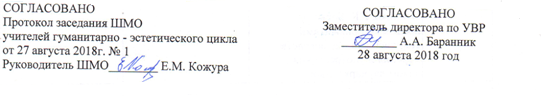 Наименование раздела, темыКоличество часов Количество часов Количество часов Количество часов Количество часов Количество часов Количество часов Количество часов Наименование раздела, темыПример.программаАвторскаяпрограммаРабочаяпрограмма по классамРабочаяпрограмма по классамРабочаяпрограмма по классамРабочаяпрограмма по классамРабочаяпрограмма по классамРабочаяпрограмма по классамНаименование раздела, темыПример.программаАвторскаяпрограмма56789Holidays  Are Over1717Family History1717Healthy Ways1717After School1717From Place  to Place1717About Russia1717Two Capitals1717Visiting Britain1717Traditions, Holidays,  Festivals1717The Country across the Ocean1717Favourite  Pastimes1717What We  Are Like1717Schools andSchooling1717The Languageof the World1717Sоme Factsabout the English-speakingWorld1717Living Thingsaround Us1717The ABC ofEcology1717Living Healthy2020Sport and OutdoorActivities2624PerformingArts: Theatre2624PerformingArts: Cinema2627The WholeWorld KnowsThem2627Mass Media:Radio, Television,the Internet2624The PrintedPage: Books,Magazines,Newspapers2624Science andTechnology2727Being aTeenager2627ТемаСодержание  тематического модуля Виды деятельности учащихся1. Unit 1Holidays  Are OverSteps 1—10(17 часов)Активизация навыков аудирования.Актуализация лексики по теме.Активизация навыков диалогической речи.Повторение оборотов There are\ There wereОбучение связному сообщению в SimplePastОбучение чтению  с полным пониманием Обучение групповому обсуждению проблемыРабота над грамматикой. SimplePastРазвитие навыков диалогической речи Обучение высказыванию собственного мнения по проблеме Работа над грамматикой. Выражениеtobegoingto. Введение страноведческой информации по теме.Работа над грамматикой. Степени сравнения прилагательных.Знакомствосконструкциями as…as, not as…as, not so as.Развитие навыков чтения с полным пониманием.Активизация навыков устной речи по теме.Развитие навыков аудирования с полным пониманием.Учащиеся:извлекают  запрашиваемую информацию  из текстов для чтения и аудирования;Рассказывают о событиях, произошедших в настоящем и прошлом, используя presentsimple , pastsimple; Составляют монологические высказывания  на тему «MyHolidays»  на основе перечня вопросов.Описывают времена года.Знакомятся с новыми неправильными глаголами и учатся употреблять их в речи. Дифференцируют на слух звуки, слова, словосочетания английского языка.Соотносят верные и ложные утверждения с содержанием текста для чтения или аудирования.Говорят о планах на будущее, используя конструкцию tobegoingto.Соотносят содержание текстов для аудирования с картинками.Соблюдают нормы произношения англицского языка  при чтении вслух.Описывают тематические картинки. Задают специальные вопросы с использованием SimplePast.Знакомятся с новыми лексическими единицами по теме м употребляют их в речи.Повторяют правила образования степеней сравнения прилагательных.Знакомятся с конструкциями as…as, notas…as, notsoas. и учатся употреблять их в речи.Сравнивают предметы и явления.Знакомятся с особенностями значения и употребления лексической единицы country.2Unit 2Family History(Stерs 1—10)(17 часов)Активизация лексики по теме.Работа над грамматикой.правила чтения в правильных глаголах в SimplePast.Работа над грамматикой.Вопросы к подлежащему.Обучение  устной речи по теме.Закрепление навыков диалогической речи.Знакомство с новой лексикой по темеРазвитие грамматических навыковРазвитие навыков чтения с полным пониманиемРабота над грамматикой. Чтение дат.Закрепление грамматических навыков. Активизация лексики по темеРабота над грамматикой. Общие вопросы.Активизация навыков аудированияРабота над грамматикой. Количественные числительные.Правописание сложных числительныхРазвитие навыков аудирования.Работа над грамматикой. Использование v-ingИзвлекают запрашиваемую информацию из текстов для чтения и аудирования.Подбирают заголовки к текстам для чтения и аудирования.Дополняют тексты верными глагольными формами.Знакомятся с орфографическими особенностями написание форм SimplePast правильных глаголов.Соблюдают нормы произношения английского языка при чтении вслух текстов блока.Знакомятся с правилами построения вопросов к подлежащему, отвечают на вопросы подобного типа.Знакомятся с порядковыми числительными английского языка и учатся использовать их в речи. Знакомятся с грамматическими особенностями  слова fam[ly.Составляют монологические высказывания о себе на основе текста образца.Пишут диктант на лексический материал блока. Знакомятся  с особенностями употребления глагола toliveРассказывают о профессиях членов своей семьи.Разучивают и выразительно читают рифмовку.Составляют монологические высказывания на основе планов.Читают басню и разыгрывают её. Выразительно читают стихотворения рифмовки.Извлекают запрашиваемую информацию из текстов для чтения и аудирования.Выполняют задания на множественный выбор к текстам для чтения.3 Unit 3Healthy WaysSteps 1—10(17 часов)Контрольная работа по письмуТренировка навыков монологической речиАктивизация навыков говоренияРазвитие навыков диалогической речи.Контрольная работа по говорениюРазвитие навыков поискового чтенияРазвитие навыков  чтения с полным пониманиемКонтрольная работа  по чтению Знакомство  с новой лексикой по темеРазвитие навыков говоренияТренировка навыков аудированияКонтрольная работа по  аудированиюРабота над грамматикой. Оборот  letsdoТренировка в использовании оборота                 Актуализация лексики по темеРазвитие умения читать с различной стратегиейРабота над грамматикой. СловообразованиеОписывают события, произошедшие в прошлом.Знакомятся с глаголами, после которых в английском языке используется глагольная форма с окончанием ing.Составляют диалоги на основе диалога-образца.Знакомятся с новыми лексическими единицами по теме и употребляют их в речи.Знакомятся с новыми неправильными глаголами и учатся употреблять их в речи.Учатся правильно обозначать время, говорить о событиях, произошедших в определённый момент времени.Воспринимают на слух  обозначения времени и письменно фиксируют их. Догадываются о значении производных слов с помощью словообразовательных элементов.Отвечают на вопросы о своём образе жизни.Соотносят утверждения  типа «верно» , «неверно»,   «в тексте не сказано» с содержанием текста для аудирования.Отвечают на вопросы о своём образе жизни.Знакомятся с конструкцией letsdo и учатся её использовать при построении диалогических высказываний.Используют суффиксы erful для образования производных слов.Знакомятся с правилами написания личного письма другу.Развивают языковую догадку, сопоставляют значения слов, имеющих похожее звучание в английском, русском языках.Составляют развёрнутые монологические высказывания о том, как проводят свободное время члены их семьи, на основе текста-образца.4 Unit 4After SchoolSteps 1—10(17 часов)Работа над грамматикой. Вопросы с оборотом  havegot / hasgot Актуализация лексики по теме              Работа над грамматикой. Общие вопросыКонтрольная работа по письмуРабота над грамматикой. Альтернативные вопросыТренировка в составлении вопросовРазвитие навыков диалогической речиРабота над грамматикой. Специальные вопросы              Обучение инсценированию диалоговРазвитие  речевого  умения  в диалогической речиКонтрольная работа по говорению Систематизация изученной лексики Работа над грамматикой. Разделительные вопросыТренировка  учащихся  в употреблении разделительных вопросовРазвитие навыков просмотрового чтения                          Контрольная работа по чтениюРабота над грамматикой. Разделительные вопросы в предложениях с  модальными  глаголами и оборотом  havegot/ hasgotПишут диктант на лексико-грамматический материал блока. Извлекают информацию из текстов для чтения и аудирования, отвечают на вопросы о своём свободном времени.Совершенствуют навыки построения общих и специальных вопросов в различных временных формах.Соблюдают нормы произношения при чтении новых слов и словосочетаний.Совершенствуют навыки построения альтернативных вопросов в различных временных формах. Описывают  картинки на основе перечня вопросов.Воспринимают текст на слух и письменно фиксируют существенную информацию.Разыгрывают диалоги на основе диалога-образца.Читают тексты, подбирают  заголовки к каждому из его параграфов.Соотносят верные и ложные утверждения с содержанием текста для чтения.Самостоятельно оценивают свои учебные достижения. Воспринимают на слух рифмовку и фиксируют недостающую в них информацию.Выразительно читают рифмовку.Совершенствуют навыки построения вопросов.Знакомятся с новыми лексическими единицами по теме и употребляют их в речи.Соблюдают нормы произношения при чтении новых слов и словосочетаний.Дополняют предложения подходящими лексическими единицами и верными глагольными формами.5 Unit 5From Place  to PlaceSteps 1—10(17 часов)Тренировка в употреблении   разделительных вопросовРазвитие навыков аудированияКонтрольная  работа по аудированиюСистематизация грамматики.Актуализация лексики по темеРазвитие навыков аудированияРабота над грамматикой. Вопросительное слово  whoseТренировка грамматических навыковРазвитие  навыков чтения с полным пониманиемРабота над грамматикой. Вопросительное слово whichТренировка грамматических навыковРазвитие  навыков монологической речиРабота над грамматикой. Образование  наречийРабота над грамматикой. Разделительные вопросы         Активизация  навыков аудирования с полным пониманиемКонтрольная работа  по аудированиюРабота над грамматикой. Конструкцияittakes  … togetthere. Тренировка в использовании конструкции в речи Соотносят содержание текста для аудирования с приведёнными после него утверждениями.Совершенствуют навыки построения вопросов.Самостоятельно оценивают свои учебные достижения.Анализируют правила написания личного письма.Отвечают на вопросы о месте, в котором они живут.Читают басню и рассуждают о её морали.Воспринимают на слух текст и соотносят следующее после него утверждение с содержащейся  в нём информацией.Отвечают на вопросы о путешествиях.Знакомятся с новыми лексическими единицами по теме и употребляют их в речи.Соблюдают нормы произношения новых слов.Анализируют правила написания личного письма.Отвечают на вопросы о России.Пишут диктант на лексический материал блока.Составляют монологическое высказывание о России  на основе плана.Воспринимают на слух текст и соотносят следующее после него утверждение с содержащейся  в нём информацией.Самостоятельно оценивают свои учебные достижения.Знакомятся с конструкцией ittakes  … togetthere и употребляют её в речи.Соблюдают нормы произношения при чтении новых слов и словосочетаний.Тренируются в использовании конструкций.Unit 6About RussiaSteps 1—10(17 часов)Работа над грамматикой. Конструкция   ittakes … togetthere. Отрицание и вопросыТренировка в использовании конструкцииКонтрольная работа по письму                          Работа над грамматикой. Артикли и географические названияЗакрепление грамматических навыковРабота над грамматикой. Прошедшее продолженное время.Актуализация лексики по темеОбучение письменному фиксированию  информации из текстаКонтрольная работа по  чтениюРабота над грамматикой. Множественное число существительных.Активизация навыков диалогической речиКонтрольная работа по говорениюРабота над грамматикой. Продолженное время. Глаголы исключения.Актуализация лексики в диалоге.Развитие речевого умения в диалогической речи.Итоговый урокСамостоятельно оценивают свои учебные достижения.Соблюдают нормы произношения при чтении новых слов и словосочетаний.Составляют развёрнутые монологические высказывания об образе жизни различных людей.Соотносят верные и ложные утверждения с содержанием текста для чтения.Читают басню, рассуждают о её морали.Знакомятся с американским писателем и поэтом Л. Хьюзом и его стихотворением, выразительно читают стихотворение.Сравнивают предметы и явления.Воспринимают на слух  обозначения времени и письменно фиксируют их.Подбирают заголовки к текстам для чтения.Дополняют тексты верными глагольными формами.Знакомятся с орфографическими особенностями написания форм правильных глаголов.Пишут диктант на лексический материал блока.Воспринимают на слух и выразительно читают стихотворение.Самостоятельно оценивают свои достижения.Воспринимают на слух  обозначения времени и письменно фиксируют их.Итого: 102 часаКонтрольных работ – 15:Контрольных работ по чтению – 4Контрольных работ по говорению – 4Контрольных работ по письму – 4Контрольных работ по аудированию - 3ТемаСодержание  тематического модуля Виды деятельности учащихся1. Unit 1Two CapitalsSteps 1—10(17 часов)Две столицы. Москва и Санкт Петербург. Введение лексических единиц по теме. Активизация Лексических единиц.Повторение: прошедшее  простое времяУпотребление неопределенных местоимений.Активизация грамматических единиц.Достопримечательности города Санкт Петербурга. Развитие лексико-грамматических единиц.Степени сравнения прилагательных. Введение лексических единиц.Множественное число существительных. Исключения из правил. Слова, сообщающие о количестве. Развитие навыков поискового чтения.Контрольная работа. Письмо.Введение лексических единиц.Факты из жизни известных людей из России и Петербурга.Контрольная работа. Чтение.Степени сравнения прилагательных. Посещение достопримечательностей в России и в Великобритании во время каникул.Употреблениеслов hear, to listen to .Обмениваться мнениями о первом дне после каникул, о расписании.Составлять собственные диалоги, с целью решения заданной коммуникативной задачи, используя изученные речевые клише.Обобщать правила чтения: гласные и буквосочетания из гласных.Писать ответное письмо на письмо-стимул.Различать синонимы английского языка и употреблять их в речи.Отвечать на вопросы к прослушанному тексту.Выполнение практических заданийПонимать на слух тексты описательного характера.Соотносить глаголы с существительными во множественном числе. Задавать общий и специальный вопросы.Рассказыватьо проведенных выходных с опорой на ключевые словаАргументировать свое мнение в мини-диалогах.Составлять собственные диалоги о местах, которые посетилилетом, о каникулах в целом.Писать страничку дневника с опорой на образец.Unit 2Visiting BritainSteps 1—10(17 часов)Контрольная работа. Аудирование.Активизация лексикограмматических единиц.Составление развернутого монологического высказывания по теме. Проведение досуга. Знакомство с новыми лексическими единицами и употребление их в речи.Тренировка в употреблении лексики. Соотнесение правил образования прошедшего и настоящего времени. Совершенствование навыков использования неправильных глаголов.Контрольная работа по говорению. Исторические особенности стран изучаемого языка.Введение лексических единиц по теме.Использование суффиксов  -y. ful.al для образования производных слов.Знакомство с британскими географическими названиями. Чтение художественного текста и его обсуждение.Знакомство с особенностями употребления существительных isle – island.Умение находить запрашиваемую информацию в тексте.Города Великобритании. Введение лексических единиц по теме.Изучениечислительных Hundred thousand million.Контрольная работа. Говорение.Климат Великобритании. Писать краткое изложение на заданную тему. Совершенствовать произносительные навыки на основескороговорки.Переводить на русский язык словосочетания со знакомымиглаголами. Составлять монологическое высказывание согласно поставленнойкоммуникативной задаче.Задавать специальные вопросы к прочитанному тексту.Восполнять связный текст глаголами в требуемой форме(раскрывая скобки).Разыгрывать диалоги по ролям.Составлять собственные диалоги с учетом поставленной коммуникативной задачи. Уметь составлять проектЧитать с выборочным пониманием / с полным пониманием личноеписьмо, содержащее некоторые неизученные слова.Отвечать на вопросы к тексту.Находить в тексте эквиваленты словосочетаний на русскомязыке. Составлять короткое монологическое высказывание с опорой на образец.Отвечать на вопросы к тексту.Читать краткие биографические тексты с общим пониманием.Устно отвечать на вопросы корреспондента (о поездке в Лондон),используя заданные ключевые словаUnit 3Traditions, Holidays,  FestivalsSteps 1—10(17 часов)Особенности употребления в речи наречий tooalso и словосочетания aswelleitherКонтрольная работа по письму. Традиции и обычаи изучаемой страны.День рождения.Введение лексических единиц по теме. Активизация навыков чтения. Празднование Нового года в Великобритании и России.Использование относительных местоимений whichwho.Контрольная работа. Аудирование.День Святого Валентина. Хэллоуин.Рождество в Великобритании. Изучение междометий.Контрольная работа по  чтению. Введение лексических единиц.Проект «Страна изучаемого языка. Великобритания».Роль иностранного языка в планах на будущее.Активизация лексических единиц по теме. Совершенствование лексических единиц.Отвечать на вопросы к тексту.Разыгрывать диалог по ролям, восполняя реплики и соблюдая правильную интонацию.Отвечать на вопросы к тексту. Составлять рассказ о дне рождения, пользуясь картинками изаданной лексикой.Рассказывать о собственном дне рождения, опираясь на план в видевопросов.разыгрывать диалог по ролям, восполняя реплики и соблюдаяправильную интонациюОтвечать на вопросы к тексту.Составлять монологическое высказывание (о британскихпраздниках) с опорой на картинки. Рассказывать о помощи маме по дому, используя заданныелексические единицы.Вести вежливый диалог за столом, используя нужные речевые клише и соблюдая правила речевого и неречевого поведения.Отвечать на вопросы к тексту.Восполнять реплики в диалоге, используя нужные конструкции. Писать статью об одной из наиболее известных достопримечательностей страны (Красная площадь), пользуясьпланом в виде вопросов.Брать интервью у одноклассников (о любимом времени года). Комментировать интервью.Комментировать картинки к прочитанному тексту.Составлять групповое высказывание о праздновании Нового года.Unit 4The Country across the OceanSteps 1—10(17 часов)Способы составления монологического высказывания.Развитие навыков устной речи.Режим труда и отдыха. Введение лексических единиц. Совершенствование лексических навыков по теме.Развитие навыков поискового чтения.Личная информация. Формулы вежливости: извинения.Открытие Америки. Введение лексических единиц. Составление микродиалогов на основе опор.Использование будущего времени.Глагол toarrive при построении предложений.Придаточные предложения времени и условия.Коренные жители Америки.Извлечение запрашиваемой информации из текста. Нью Йорк. Изучение модели tobegoingtodosmth.Контрольная работа по письму.Изъяснительные придаточные предложения.Составлять диалоги с соответствии с заданной ситуацией.Уметь составлять проект по теме.Высказываться о знаменитых людях, опираясь на ключевые словаи используя информацию из социокультурного справочника.Воспринимать на слух и понимать интервью (о любимых писателяхи книгах). Рассказывать о любимом месте в Великобритании, аргументируя свою точку зрения.Активизировать лексико-грамматические навыки, связанные стематикой раздела учебника. Развивать умения чтения и письма.Описывать внешность персонажей прочитанного текста.устно отвечать на вопросы к прочитанному тексту.Описывать воображаемую идеальную семью.Воспринимать на слух и декламировать стихотворный текст.Интервьюировать своих одноклассников (что любят / не любят).Отвечать на вопросы к тексту.Придумывать и формулировать правила для детей и родителей поведения в Лондоне.Отвечать на вопросы к тексту. Разыгрывать по ролям юмористический рассказ.Описывать своего друга, не называя его имени.Составлять подписи к картинкам, пользуясь прочитанным текстом.Читать с полным пониманием текст страноведческого характераUnit 5Favourite  PastimesSteps 1—10(17 часов)Контрольная работа по говорению.Чикого. Совершенствование лексических навыков.Контрольная работа поаудированию.Определение последовательности ключевых событий. Путешествия и другие виды отдыха.Совершенствование грамматическихнаыков.Проектная деятельность.Молодежная мода. Типология  одежды. Покупки в Лондоне. Контрольная работа по чтению. Активизация навыков диалогической речи.Пресса. Переписка с зарубежными сверстниками.Развитие навыков поискового чтения.Интернет. Введение лексических единиц. Модальные глаголы и их эквиваленты. Совершенствование лексических навыков.Воспринимать на слух и понимать запрашиваемую информацию изтекста страноведческого содержания.Учиться образовывать и употреблять в речи глаголы в Present.Описать своему партнеру любого известного человека (не называяего имени).Составить монологическое высказывание о самом интересном или странном хобби. Брать интервью у одноклассника о его / ее хобби. Читать юмористические тексты с пониманием запрашиваемой информации/ группах (обучение в сотрудничестве).Активизировать навык употребления PastSimple в вопросительныхпредложениях.Работать в парах / группах (обучение в сотрудничестве). Задавать друг другу вопросы по содержанию прочитанного текста.Восполнять микродиалоги и разыгрывать их по ролям.Употреблять PastSimple или PresentContinuous в микродиалогах всоответствии с ситуацией. Составлять короткое монологическое высказывание в связи с поставленной коммуникативной задачей (о будущей профессии).Брать интервью у одноклассников (о профессиях), заполняятаблицу.Вести диалог / обмениваться мнениями о путешествии.Unit 6What We  Are LikeSteps 1—10(17 часов)Развитие навыков поискового чтения.Контрольная работа по говорению.Причастия I, II.Неправильные глаголы. Контрольная работа по письму.Развитие навыков устной речи.Активизация грамматического материала. Введение лексических единиц. Викторина «Муfamily».Хобби друзей.Викторина « Мир профессий».Активизация навыков говорения.Контрольная работа по чтению.Предпочтения сверстников в выборе друзей. Контрольная работа по аудированию.Презентация “Let’s act out a story”.Обобщающий урок. Повторение.Воспринимать на слух беседу, извлекая запрашиваемую информацию.Воспринимать на слух интервью, извлекая из него запрашиваемую информацию.Высказываться на заданную тему (о живых скульптурах), используястрановедческий справочник.Составлять монологическое высказывание по заданной теме с опорой на картинку, используя ключевые слова.Рассказывать об известном месте в своем родном городе / селе.Уметь работать с грамматическим  материалом.Активизировать навык распознавания и употребления лексики потеме (профессии). Пересказывать текст для учащихся, не читавших его.Отвечать на вопросы к тексту.Соотносить текстовую информацию с графической (картинки).Читать страноведческий текст с полным пониманием его содержания.Работать в группе, выбирая для чтения один текст из несколькихпредложенных.Осуществлять самопроверку и самокоррекцию в ходе выполненияспециальных проверочных заданий.Анализировать и обобщать результаты проведенного интервью,используя текст в виде таблицы.Уметь составлять проект по заданной теме.Осуществлять самопроверку и самокоррекцию в ходе выполненияспециальных проверочных заданий.Итого: 102 часаКонтрольных работ – 16:Контрольных работ по чтению – 4Контрольных работ по говорению – 4Контрольных работ по письму – 4Контрольных работ по аудированию - 4ТемаСодержаниетематического модуляУУДUnit 1Schools andSchoolingSteps 1—10ШКОЛА(17 часов)Школа. Первый день в школе. Ежегодная встреча выпускников. Исчисляемые и неисчисляемые имена существительные. Содержимое школьного портфеля. Система школьного образования в Великобритании. Образование в Англии и Уэльсе. Школьные предметы. Речевой этикет школьного обихода.Образование в России.Глаголы "говорения".Контрольная работа по говорениюПредлоги, употребляемые с прилагательными и глаголамиЕдинственные дети.Фразовый глагол talk. Закрепление пройденного материала. Контрольный опрос лексики по теме "Школа." Контрольная работа по письму. Анализ выполнения контрольной работы. Проект "Старые английские школы."Учащиеся:• выразительно читают стихотворение;• отвечают на вопросы о школе;• догадываются о содержании текстов для чтения на основе заголовка и изобразительной опоры;• извлекают информацию из текстов для чтения и аудирования;• составляют микромонологи о школе на основе ключевых слов;• описывают классную комнату;• письменно описывают первый день в школе после каникул на основе текста-образца;• дополняют текст верными глагольными формами/подходящими лексическими единицами;• знакомятся с американским вариантом английского языка;• расширяют социокультурные знания, знакомятся с традицией проведения встреч выпускников в американских школах;• рассуждают о праздновании начала учебного года в России;• знакомятся с новыми лексическими единицами по теме и употребляют их в речи; • соблюдают нормы произношения при чтении новых слов, словосочетаний;• совершенствуют навыки использования в речи неисчисляемых существительных;• рассказывают о содержимом своего школьного портфеля;• составляют небольшие описания письменного стола/парты/стола учителя и т. п. на основе текста-образца;• разыгрывают диалог между продавцом канцелярских товаров и покупателем на основе текста-образца;• совершенствуют орфографические навыки;• знакомятся с различными значениями слов freeи state;• читают текст и подбирают заголовки к его параграфам;• соотносят утверждения типа ≪верно/неверно/в тексте не сказано≫ с содержанием текста для чтения;• расширяют знания о системе школьного образования в Великобритании;• выражают свое отношение к предметам и явлениям;• дифференцируют на слух звуки/слова/словосочетания английского языка;• отвечают на вопросы о системе школьного образования в Великобритании;• совершенствуют навыки употребления артикля с существительными, обозначающими помещения;• рассказывают о том, как проходят уроки в школе;• составляют письменное описание своего любимого школьного предмета;• разучивают и поют песню;• составляют развернутые монологические высказывания о школе на основе плана;• употребляют в речи фразы школьного обихода;• знакомятся с системой оценивания достижений учащихся в британских школах;• совершенствуют навыки использования в речи глаголов tosay, totell, tospeak, totalk;• оценивают свои успехи в школе с помощью приведенной анкеты;• используют словосложение и суффиксы -еr, -у, -ly, -tionдля образования слов;• составляют развернутый диалог о своих школьных достижениях на основе диалога-образца;• знакомятся с фразовыми глаголами и используют их в речи;• рассуждают о том, какой должна быть школа;• учатся вежливо и логично реагировать на реплики собеседника при ведении диалога;• читают тексты и соотносят их содержание с заголовками;• составляют развернутые диалоги о школе на основе ключевых слов;• комментируют утверждения;• пишут диктант на лексический материал блока;• выполняют проектное задание;• самостоятельно оценивают свои учебные достиженияUnit 2The Languageof the WorldSteps 1—10МИРОВОЙ ЯЗЫК(17 часов)Языки мира. Настоящее совершенное время. Контрольная работа по чтению. Третья форма неправильных глаголов. Ответы на вопросы в настоящем совершенном времени. Путешествия. Развитие английского языка. Варианты английского языка.Контрольная работа по аудированию. Американский и британский английский. Урок английского языка. Способы изучения английского языка. Как пользоваться словарями. Прошедшее простое и настоящее совершенное время. Фразовый глагол hand. Закрепление пройденного материала. Контрольный опрос лексики по теме "Мировой язык." Контрольная работа по говорению. Анализ выполнения контрольной работы.Учащиеся:• извлекают информацию из текстов для чтения и аудирования;• отвечают на вопросы об изучении иностранных языков;• знакомятся с временем presentperfectи совершенствуют навыки его использования в речи;• выразительно читают и разыгрывают диалог;• комментируют поговорки;• дополняют предложения верными глагольными формами/подходящими лексическими единицами;• высказываются на основе картинок, используя лексикограмматический материал блока;• соотносят содержание текстов для чтения и аудирования с заголовками;• знакомятся с интернациональными словами, используют их в речи;• разучивают песню и поют ее;• отвечают на вопросы, используя лексико-грамматический материал блока;• знакомятся с новыми лексическими единицами по теме и употребляют их в речи;• соблюдают нормы произношения при чтении новых слов, словосочетаний;• знакомятся с формами неправильных глаголов, используют их при выполнении упражнений, в устных и письменных высказываниях;• расширяют знания об американском варианте английского языка;• отвечают на вопросы о распространенности английского  языка в мире;• выразительно читают стихотворение;• выражают свое отношение к событиям и явлениям;• разыгрывают микродиалог — обмен мнениями;• совершенствуют навыки использования в речи слова such;• дифференцируют на слух звуки/слова/словосочетания английского языка;• читают текст и соотносят содержание его параграфов с заголовками;• учатся работать со словарем;• знакомятся с различием между лексическими единицами dictionaryи vocabulary;• выразительно читают и разыгрывают диалог, составляют на его основе собственный развернутый диалог;• используют суффиксы -less, -ingдля образования производных слов;• выполняют задания на словообразование;• знакомятся с новыми фразовыми глаголами и используют их в речи;• описывают урок английского языка на основе ключевых слов;• высказываются о способах самостоятельного овладения английским языком на основе ключевых слов;• высказываются о значимости изучения английского языка на основе ключевых слов;• пишут диктант на лексический материал блока; • выполняют проектное задание;• самостоятельно оценивают свои учебные достиженияUnit 3Sоme Factsabout the English-speakingWorldSteps 1—10НЕСКОЛЬКО ФАКТОВ ОБ АНГЛОГОВОРЯЩЕМ МИРЕ(17 часов)США: основные факты.Города США. Нью-Йорк. География США. Вашингтон. Контрольная работа по чтению. Австралия: основные факты. Города Австралии. Канберра и Сидней.. Контрольная работа по письму. Настоящее совершенное или прошедшее простое время. Что мы знаем об Австралии? Животные Австралии. Флора и фауна Австралии. Причины посещения США и Австралии. Контрольная работа по аудированию.Страны, языки и национальности. Артикли с существительными, обозначающими национальности.Фразовый глагол give. Самое странное и чудесное место в Австралии. Гора Улуру. Закрепление пройденного материала. Контрольный опрос лексики по теме "Несколько фактов об англо-говорящем мире." Контрольная работа по теме "Несколько фактов об англо-говорящем мире." Анализ выполнения контрольной работы. Видеосюжеты. Учащиеся:• разучивают и поют песню;• читают тексты и соотносят содержание их параграфов с заголовками;• отвечают на вопросы о США, используя социокультурные знания;• знакомятся с новыми неправильными глаголами, используют их в речи;• отвечают на вопросы по картинкам;• совершенствуют навыки использования в речи presentperfect;• извлекают информацию из текстов для чтения и аудирования;• знакомятся с новыми лексическими единицами по теме и употребляют их в речи;• соблюдают нормы произношения при чтении новых слов, словосочетаний, географических названий;• отвечают на вопросы, используя карту Европы/США;• дополняют предложения верными глагольными формами/предлогами/подходящими лексическими едини-цами;• совершенствуют навыки использования в речи модального глагола mayв сочетании с глаголом be и наречия may be;• расширяют социокультурные знания, приобретая новые сведения о США и Австралии;• знакомятся с правилами оформления личного письма;• читают транскрипцию слов;• совершенствуют навыки использования определенного артикля с географическими названиями;• читают текст и подбирают к нему заголовок;• совершенствуют навыки выбора верной грамматической конструкции: present perfect или past simple;• овладевают языковыми средствами выражения удивления в английском языке;• составляют развернутое монологическое высказывание о Канберре на основе ключевых слов;• составляют микродиалоги об Австралии на основе диалога-образца и материала текста для чтения;• выразительно читают стихотворение;• рассуждают об аргументах в пользу поездки в США или Австралию, используя содержательные опоры;• знакомятся с названиями европейских стран, столиц,национальностей, используют их в речи;• совершенствуют навыки использования определенного артикля с названиями национальностей;• знакомятся с новыми фразовыми глаголами и используют их в речи;• используют суффикс – ly для образования прилагательных;• учатся вежливо и логично реагировать на реплики собеседника при ведении диалога;• отвечают на вопросы об Австралии, используя социокультурные знания, приобретенные в ходе чтения текста;• составляют развернутые монологические высказывания аргументативного характера о США и Австралии на основе ключевых слов;• пишут диктант на лексический материал блока;• выполняют задания на словообразование;• выполняют проектное задание;• самостоятельно оценивают свои учебные достиженияUnit 4Living Thingsaround UsSteps 1—10ЖИВОТНЫЕ ВОКРУГ НАС(17 часов)Мир птиц. Аляска. Климатическиеи погодные условия обитания животных и растений. Язык птиц. Настоящее совершенное длительное время. Наши близкие родственники. Обезьяны в мире животных. Культура общения при поздравлении и расставании.Мир насекомых. Флора и фауна Британских островов. Теория и открытия Чарльса  Дарвина.  Фразовый глагол make. Идеальный зоопарк. Сопоставление жи-вотного и растительногомира. Закрепление пройденного материала. Контрольный опрос лексики по теме "Животные вокруг нас." Контрольная работа по теме "Животные вокруг нас." Анализ выполнения контрольной работы. Проект "Символы российских городов."Учащиеся:• воспринимают на слух тексты и выделяют запрашиваемую информацию;• совершенствуют навыки использования в речи presentperfectи pastsimple;• знакомятся с новыми неправильными глаголами, используют их в речи;• составляют микродиалоги на основе диалогов-образцов и ключевых слов;• знакомятся с новыми лексическими единицами по теме и употребляют их в речи;• соблюдают нормы произношения при чтении новых слов, словосочетаний;• дополняют предложения верными глагольными формами/правильными лексическими единицами;• письменно фиксируют воспринятую на слух информацию;• описывают птиц;• догадываются о содержании текста на основе заголовка и информации, содержащейся в первом параграфе;• знакомятся с особенностями использования в речи слов other, othersи another, используют их в речи;• рассказывают о флоре и фауне, используя информацию из текста для чтения;• соотносят информацию из текстов для чтения и аудирования с имеющимися утверждениями;• знакомятся с дифференциальными признаками синонимического ряда существительных earth, land, soilииспользуют данные единицы в речи;• знакомятся с presentperfectprogressive, совершенствуют навыки его использования в речи;• разучивают и поют песню;• соотносят утверждения типа ≪верно/неверно/в тексте не сказано≫с содержанием текста для чтения;• дифференцируют на слух звуки/слова/словосочетания английского языка;• учатся правильно поздравлять людей с различными событиями;• читают текст и соотносят его параграфы с заголовками;• знакомятся с особенностями употребления в речи местоимения someone, используют его в своих высказываниях;• соотносят утверждения типа ≪верно/неверно≫ с содержанием текста для чтения;• читают текст и подбирают заголовки к его параграфам;• выразительно читают стихотворение;• знакомятся с новыми фразовыми глаголами, используют их в речи;• используют суффикс -ableдля образования новых слов;• составляют развернутые монологические высказывания о флоре и фауне родной страны и стран изучаемого языка;• в письменном виде составляют поздравления с праздниками, высказывая пожелания успеха, счастья и т. • письменно составляют краткие описания птиц, растений, животных;• пишут диктант на лексический материал блока;• выполняют проектное задание;• самостоятельно оценивают свои учебные достиженияUnit 5The ABC ofEcologySteps 1—10ОСНОВЫ ЭКОЛОГИИ(17 часов)Глаголы, не употребляющиеся в продолженных временах. Национальные парки России. Флора и фауна России. Экология как наука. Возвратные местоимения. Защита окружающей среды. Актуализация лексических единиц. Динозавры. Настоящее совершенное  и настоящее совершенное  длительное время. Климат. Солнечная система. Всемирный фонд защиты природы. Птица дронт (вымерший вид). Загрязнение водных ресурсов. Фразовый глагол take. Закрепление пройденного материала. Контрольный опрос лексики по теме "Основы экологии."   Контрольная работа по теме "Основы экологии."  Анализ выполнения контрольной работы. Проект "Вымирающие типы животных и растений." Учащиеся:• извлекают информацию из текстов для чтения и аудирования;• знакомятся с глаголами, которые не употребляются в продолженных временах, употребляют данные глаголы в речи;• составляют микродиалоги из имеющихся реплик и разыгрывают их;• читают текст и отвечают на вопросы по его содержанию;• на основе плана составляют развернутое монологическое высказывание о национальном парке;• дополняют предложения верными глагольными формами/предлогами/местоимениями/подходящими лексическими единицами;• разучивают и поют песню;• знакомятся с новыми лексическими единицами по теме и употребляют их в речи;• соблюдают нормы произношения при чтении новых слов, словосочетаний;• перефразируют предложения, используя лексику и грамматику блока;• знакомятся с особенностями науки ≪Экология≫;• письменно фиксируют существенную информацию при восприятии текста на слух;• знакомятся с новыми способами обозначения количества в английском языке, используют их в речи;• знакомятся с возвратными местоимениями, совершенствуют навыки их использования в речи;• переводят предложения с английского языка на русский;• воспринимают на слух и выразительно читают стихотворение;• догадываются о значениях новых слов на основе контекста/словообразовательных элементов;• читают текст и подбирают к нему заголовок;• находят в тексте для чтения эквиваленты русских слов;• соотносят утверждения типа ≪верно/неверно/в текстене сказано≫ с содержанием текстов для чтения и аудирования;• высказываются о способах защиты окружающей среды на основе ключевых слов;• читают текст и соотносят его параграфы с заголовками;• составляют развернутые монологические высказывания об опасности загрязнения окружающей среды на основе ключевых слов;• совершенствуют навыки дифференцирования грамматических форм presentperfectи presentperfectprogressive; • отвечают на вопросы об экологической ситуации в мире;• догадываются о содержании диалога на основе его заголовка и первых предложений;• учатся давать рекомендации на английском языке;• составляют микродиалоги на основе диалога-образца и ключевых слов и разыгрывают их;• высказывают свое мнение об экологических проблемах,соглашаясь и не соглашаясь с имеющимися утверждениями;• знакомятся со словосочетанием betweenyouand те и используют его в речи;• используют суффикс -mentдля образования существительных;• знакомятся с новыми фразовыми глаголами, используют их в речи;• соотносят содержание воспринимаемых на слух высказываний об экологии с имеющимися утверждениями;• пишут диктант на лексический материал блока;• выполняют проектное задание;• самостоятельно оценивают свои учебные достиженияUnit 6Living HealthySteps 1—10ЗДОРОВЬЕ(17 часов)Здоровье человека. Здоровый образ жизни.Фаст-фуд и вред от нее. Нужно ли ходить Макдоналдс?Внимательное отношение к здоровью. Наречия too и enough. Части тела. Восклицательные предложения с what и how. Продолжительность жизни. Наши болезни. Артикли с названиями болезней. Филипп болеет. Выражения со значением "простудиться". Восклицательные предложения для оценки событий. Посещение врача. Причины головной боли. Инвалиды. Фразовый глагол stay. Закрепление пройденного материала. Контрольный опрос лексики по теме "Здоровье." Контрольная работа по теме "Здоровье." Анализ выполнения контрольной работы. Викторина. Обобщающий урок по теме "Здоровье."Учащиеся:• воспринимают на слух тексты и подбирают к ним заголовки;• высказываются о здоровом образе жизни на основе приведенных утверждений, ключевых слов;• знакомятся с новыми лексическими единицами по теме, воспринимают их на слух и употребляют в речи;• соблюдают нормы произношения при чтении новых слов, словосочетаний;• знакомятся с особенностями употребления в речи слов enoughи too(слишком) и используют их при построении собственных высказываний;• учатся дифференцировать омонимы too(тоже) и too(слишком);• читают текст и выполняют задание на альтернативный выбор;• знакомятся с оттенками значений слов practicallyи almost, употребляют их в речи;• воспринимают на слух рифмовку, выразительно читают   ее;• высказываются о здоровом образе жизни на основе картинок;• совершенствуют навыки построения сложноподчиненных предложений;• воспринимают на слух высказывания диалогического характера, выразительно читают их, разыгрывают подобные диалоги;• высказываются о здоровом образе жизни;• соотносят лексические единицы с их определениями;• знакомятся со способами построения восклицательных предложений в английском языке, используют ихв речи;• догадываются о значениях незнакомых слов на основе контекста• высказываются о способах увеличения продолжительности жизни на материале текста для чтения;• знакомятся с дифференциальными признаками синонимов pain и ache, используют данные единицы в речи;• соблюдают нормы произношения при выразительном чтении диалога;• дополняют предложения верными предлогами/глагольными формами/подходящими лексическими единицами;• воспринимают на слух тексты и соотносят их содержание с изображениями на картинках;• знакомятся со способами перевода на английский язык слова «простудиться»;• составляют развернутые диалоги на основе диалоговобразцов и ключевых слов;• знакомятся с некоторыми идиомами английского языка;• учатся давать оценку событиям, ситуациям и явлениям;• рассказывают о своем образе жизни на основе ключевых слов;• знакомятся с британской системой измерения веса и расстояния;• знакомятся с особенностями значений лексических единиц hard и hardly, используют данные слова в своих высказываниях;Итого: 102 часаКонтрольных работ – 16:Контрольных работ по чтению – 4Контрольных работ по говорению – 4Контрольных работ по письму – 4Контрольных работ по аудированию - 4ТемаСодержаниетематического модуляУУДUnit 1Sport and OutdoorActivitiesSteps 1—10СПОРТ И СПОРТИВНАЯ ЖИЗНЬ(24 часов)Введение и первичная активизация ЛЕ по теме «Спорт».Обучение монологической речи по теме «Как русские проводят их каникулы» с опорой на ключевые слова.Конструкция  «usedto»: употребление в речи и на письме.Обучающееаудирование по теме «Великие спортсмены».Правила употребления сравнительной степени с наречием «мало».Описание картинок по теме «Различные виды спорта» с опорой на ключевые слова.Диалог-расспрос по теме «Спорт в России» с опорой на план.Правила употребления слова «спорт» в речи и на письме.Изучающее чтение по теме «Спорт в Британии».Введение и отработка ЛЕ по теме «Спортивная одежда и обувь».Ознакомительное чтение по теме «Олимпийские игры в древности».Прошедшее совершенное время: правила употребления в речи и на письме.Прошедшее совершенное время со словами «после, перед, вскоре»: правила употребления.Употребление предлогов со словом «поле» в речи и на письме. Контрольная работа по чтению.Обучение монологической речи по теме «Современные олимпийские игры» с опорой на план.Краткое сообщение на тему «Спорт и здоровье» с опорой на план.Введение и отработка ЛЕ по теме «Спорт и спортивная жизнь».Контрольная работа по аудированию.Правила употребления слова «ещё» в вопросительных конструкциях.Образование прилагательных с помощью суффиксов -ic, al ,ical.Фразовый глагол «заканчивать» и его значения. Контрольная работа по говорению.Изучающее чтение по теме «Великие люди спорта. Татьяна Тарасова».Обучающееаудирование по теме «Олимпийские игры».Ознакомительное чтение по теме «Параолимпийские игры». Контрольная работа по письму.Систематизация и обобщение ЛЕ по теме «Спорт и спортивная жизнь»Учащиеся:•отвечают на вопросы о том, как они провели летниеканикулы;• воспринимают тексты на слух и соотносят их содержа-ние с имеющимися утверждениями;• читают текст и придумывают его окончание;• знакомятся с конструкцией used to и используют еев речи;• знакомятся с новыми лексическими единицами потеме, воспринимают их на слух и употребляют в речи;• соблюдают нормы произношения при чтении новыхслов, словосочетаний;• определяют принадлежность слов к определенной частиречи;• соотносят утверждения типа «верно/неверно/в текстене сказано» с содержанием текстов для чтения и аудиро-вания;• знакомятся со сравнительной формой наречия little—словом less, а также сравнительными конструкциям ииспользуют их в речи;• переводят предложения с английского языка на русский;• дополняют предложения верными предлогами/гла-гольными формами/подходящими лексическими еди-ницами;• используют конверсию для образования производныхслов;• читают текст и подбирают подходящий заголовок;• совершенствуют навыки построения сложноподчинен-ных предложений;• отвечают на вопросы о видах спорта;• знакомятся с особенностями значения и употребленияслова sport, используют данную лексическую единицув речи;• учатся корректно сочетать глагол с названием видаспорта;• расширяют социокультурные знания, знакомясь с попу-лярными в Британии видами спорта;• перефразируют предложения, используя лексику играмматику блока;• расширяют кругозор, знакомясь с историей появленияОлимпийских игр;• знакомятся с past perfect и совершенствуют навыки егоиспользования в речи;• знакомятся с особенностями употребления предлоговс существительным field;• догадываются о значениях незнакомых слов на основеконтекста;• воспринимают на слух, разучивают песню и поют ее;• отвечают на вопросы об Олимпийских играх;• учатся высказывать предложения, вежливо соглашатьсяили не соглашаться на предложение собеседника;• задают вопросы к тексту для чтения;• переводят словосочетания с русского языка на англий-ский;• совершенствуют навыки использования в речи словаelse;• составляют развернутые монологические высказыванияоб уроках физкультуры в школе на основе плана;• используют суффиксы -ic и -al для образования прилага-тельных;• выполняют упражнения на словообразование;• знакомятся с новыми фразовыми глаголами, используютих в речи;• отвечают на вопросы о здоровом образе жизни;• составляют развернутые монологические высказыванияо видах спорта на основе ключевых слов;• рассуждают о достоинствах/недостатках определенныхвидов спорта;• составляют монологическое высказывание, приближен-ное к формату ГИА, о любимом виде спорта;• комментируют строки песни;• пишут диктант на лексический материал блока;• выполняют проектное задание;• самостоятельно оценивают свои учебные достижения;• выполняют задания, приближенные к формату ГИАUnit 2PerformingArts: TheatreSteps 1—10ПРЕДСТАВЛЕНИЕ ИСКУССТВА: ТЕАТР(24 часов)Правила образование вопросов и отрицательных предложений в прошедшем совершенном времени.Введение и первичная отработка ЛЕ по теме «Театр».Диалог обмен - мнениями по теме « Моё свободное время» с опорой на план.Ознакомительное чтение по теме « История развлечений».Введение и отработка ЛЕ по теме « Описание театра».Обучение диалогической речи по теме «У билетной кассы».Косвенная речь: правила употребления в речи и на письме.Правила употребления слова «билет» с различными предлогами.Употребление косвенной речи в монологических высказываниях.Изучающее чтение по теме « Пьесы Шекспира».Обучающееаудирование по теме «Знаменитые театры».Косвенная речь: лексические изменения на письме.Контроль навыков чтения.Введение и отработка ЛЕ по теме « Посещение театра».Краткое сообщение по теме «Театр в Англии» с опорой на план.Описание картинок по теме «Театры России» с опорой на ключевые слова.Правила образования существительных с помощью суффиксов -ance/ ence  и  ist. Контроль навыков устной речи по теме «История театра».Фразовый глагол «держать» и его основные значения.Краткое сообщение по теме «Мой любимый актёр или актриса» с опорой на план.Изучающее чтение по теме « Что такое пантомима».Контроль навыков аудирования по теме «Описание театра».Обучающееаудирование по теме «Посещение театра».Монологические высказывания по теме « П.И. Чайковский и его музыка» с опорой на ключевые слова.Диалог обмен-мнениями по теме «Мой любимый театр». Контроль навыков письменной речи по теме «Театр».Систематизация и обобщение грамматического материала по теме « Настоящее совершенное время».Систематизация и обобщение ЛЕ по теме «Театр»Учащиеся:• извлекают информацию из текстов для чтения и ауди-рования;• совершенствуют навыки использования в речи pasfperfect;• совершенствуют навыки дифференцирования грамма-тических форм past perfect и past simple;• дополняют предложения верными предлогами/гла-гольными формами/подходящими лексическими еди-ницами;• знакомятся с новыми лексическими единицами потеме, воспринимают их на слух и употребляют в речи;• соблюдают нормы произношения при чтении новыхслов, словосочетаний;• трансформируют утвердительные предложения в отри-цательные и вопросительные;• переводят слова и словосочетания с русского языка наанглийский;• отвечают на вопросы о свободном времени, используяключевые слова;• расширяют социокультурные знания, знакомясь с исто-рией возникновения театра и других популярных развле-чений;• совершенствуют произносительные навыки, вырази-тельно читая отрывки из текста;• догадываются о значениях неизвестных слов на основеконтекста;• отвечают на вопросы об истории возникновения театрана основе материала текста для чтения; • составляют развернутые монологические высказыванияо популярных развлечениях, используя предложенныйплан;• воспринимают на слух, выразительно читают и разыгры-вают диалог, составляют по данному образцу собственныедиалоги;• знакомятся с правилами перевода прямой речи в косвен-ную, совершенствуют навыки построения предложенийв косвенной речи;• соотносят лексические единицы с их определениями;• совершенствуют навыки использования предлогов to иfor после слова ticket, предлога in при обозначении меств театре, предлогов on и onto со словом stage;• восстанавливают логико-смысловые связи в текстах длячтения;• составляют развернутые монологические высказыванияо походе в театр на основе плана;• воспринимают на слух тексты и соотносят содержаниес заголовками;• описывают поход своей семьи в театр на основе текста-образца;• участвуют в диалоге-расспросе;• отвечают на вопросы об английском театре, используяматериал текстов для чтения;• догадываются о значениях слов на основе словообразо-вательных элементов;• отвечают на вопросы, используя лексику блока;• воспринимают на слух, читают текст и придумываютокончание;• соотносят утверждения типа «верно/неверно/в текстене сказано» с содержанием текстов для чтения;• знакомятся с лексическими единицами, которые помо-гают выстроить последовательность действий в прошлом,используют их в речи;• переводят слова и словосочетания с русского языка наанглийский;• используют суффиксы -ist, -апсе, -епсе для образованияпроизводных слов;• выполняют задания на словообразование;• знакомятся с особенностями значений и употребле-ния слов like и alike, а также конструкций in the end иat the end совершенствуют навыки их использованияв речи;• отвечают на вопросы о театре пантомимы, используяматериал текста для чтения;• комментируют высказывания о театре;• восстанавливают в правильной последовательности со-бытия сказки «Красная Шапочка»;• составляют свободные неподготовленные монологиче-ские высказывания по предложенной теме;• пишут диктант на лексический материал блока;• знакомятся с творчеством Петра Ильича Чайковского;• выполняют проектное задание;• самостоятельно оценивают свои учебные достижения;• выполняют задания, приближенные к формату ГИА Unit 3PerformingArts: CinemaSteps 1—10ПРЕДСТАВЛЕНИЕ ИСКУССТВА: КИНО(27 часов)Введение и первичная активизация ЛЕ по теме «Кино».Ознакомительное чтение «История кино» с опорой на картинки.Правила употребления определённого артикля с названиями театров, кинотеатров, музеев.Обучающееаудирование по теме «Знаменитые актёры» с опорой на ключевые слова.Косвенная речь: правила употребления в речи и на письме.Косвенная речь: правила преобразования глагола в будущем времени.Правила использования фраз и выражений для описания фильма.Диалог обмен-мнениями по теме «Мой любимый фильм».Косвенная речь: правила употребления в речи и на письме.Введение и отработка ЛЕ по теме «Типы фильмов».Описание картинок по теме «Типы фильмов» с опорой на ключевые выражения.Правила образования степеней прилагательных у слов «поздний, старый».Монологические высказывания по теме «Давай пойдём в кино» с опорой на ключевые фразы.Контроль навыков чтения по теме «Кино в моей жизни».Правила образования степеней прилагательных у слов «далёкий, близкий».Краткое сообщение на тему « Мой любимый киноактёр и киноактриса» с опорой на план.Введение и первичная отработка ЛЕ по теме «Описание и обсуждение фильма».Правила употребления собирательных существительных в речи и на письме.Контроль навыков аудирования по теме «Кино».Формальная и неформальная лексика в английском языке: правила употребления в речи и на письме.Обучающееаудирование по теме «Мой любимый фильм» с опорой на картинки.Ознакомительное чтение по теме «Знаменитые кинокомпании мира». Контроль навыков устной речи по теме «Кино».Правила образования прилагательных с помощью суффикса -ish.Фразовый глагол «видеть» и его основные значения.Диалог расспрос по теме «Обсуждение любимого фильма» с опорой на план.Изучающее чтение по теме «Кинозвёзды 20 века». Контроль навыков письменной речи по теме «Кино в нашей жизни».Обучение монологической речи по теме «Мой любимый кинофильм» с опорой на план.Систематизация и обобщение грамматического материала по теме «Косвенная речь».Систематизация и обобщение ЛЕ по теме «Кино».Учащиеся:• воспринимают на слух песню, разучивают и поют ее;• совершенствуют навыки построения предложений вкосвенной речи;• знакомятся с новыми лексическими единицами потеме, воспринимают их на слух и употребляют в речи;• соблюдают нормы произношения при чтении новыхслов, словосочетаний;• дополняют предложения верными предлогами/гла-гольными формами/подходящими лексическими еди-ницами;• извлекают информацию из текстов для чтения и ауди-рования;• отвечают на вопросы к текстам для чтения;• догадываются о значениях новых слов на основе кон-текста;• совершенствуют навыки употребления определенногоартикля с названиями театров, музеев, галерей, киноте-атров;• совершенствуют навыки дифференцирования грамма-тических форм past perfect и past simple;• письменно фиксируют информацию при прослушива-нии песни;• восстанавливают логико-смысловые связи в тексте;• составляют развернутое монологическое высказываниео современном кинотеатре;• участвуют в неподготовленном диалоге — обмене мне-ниями;• сравнивают кинотеатры;• совершенствуют орфографические навыки;• составляют развернутое монологическое высказывание,в котором описывают поход в кинотеатр на основе плана;• соотносят содержание текстов для аудирования с имею-щимися утверждениями;• переводят слова и словосочетания с русского языка наанглийский;• определяют место действия воспринимаемых на слухдиалогов;• используют правила согласования времен при постро-ении высказываний;• составляют развернутые монологические высказыванияо любимых фильмах;• отвечают на вопросы о любимых фильмах и актерах;• комментируют пословицы;• знакомятся с прилагательными, которые образуютстепени сравнения особым способом, используют этиприлагательные в речи;• переводят предложения с английского языка на рус-ский;• соотносят утверждения типа «верно/неверно/в текстене сказано» с содержанием текстов для чтения и аудиро-вания;• читают текст и соотносят содержание его параграфовс заголовками;• совершенствуют произносительные навыки, вырази-тельно читая отрывки из текста;• находят и исправляют лексические и грамматическиеошибки в предложениях;• выполняют задания на словообразование;• знакомятся с особенностями использования в речи соби-рательных существительных, используют их в своих вы-сказываниях;• составляют развернутое монологическое высказываниео любимом фильме на основе плана;• учатся придерживаться формального и нейтральногостилей в процессе общения;• воспринимают текст на слух и выполняют задание наальтернативный выбор;• используют суффикс -ish для образования производныхслов;• сравнивают кино и театр;• составляют развернутое монологическое высказываниео любимом мультфильме на основе плана;• отвечают на вопросы о кинематографе;• высказывают оценочные суждения относительнофильма;• пишут диктант на лексический материал блока;• выполняют проектное задание;• выполняют задания, приближенные к форматам ГИАи ЕГЭ;• самостоятельно оценивают свои учебные достиженияUnit 4The WholeWorld KnowsThemSteps 1—10ВЕСЬ МИР ЗНАЕТ ИХ(27 часов)Введение и первичная отработка ЛЕ по теме «Известные люди различных стран».Правила употребления страдательного залога в прошедшем простом времени.Обучение монологической речи по теме «Знаменитые картины мира».Обучающееаудирование по теме "Знаменитые учёные мира» с опорой на картинки.Изучающее чтение по теме «Выдающиеся люди: Исаак Ньютон».Глаголы « learn,study»: правила употребления в речи и на письме.Правила употребления страдательного залога с переходными глаголами.Введение и отработка ЛЕ по теме «Знаменитые люди всего мира».Изучающее чтение по теме «Выдающиеся люди: Михаил Ломоносов».Правила употребления предлогов в словосочетании «сделан из».Монологические высказывания по теме «Биографии выдающихся людей» с опорой на ключевые слова.Правила употребления глаголов в страдательном залоге, которые требуют после себя предлога.Страдательный залог в будущем простом времени: правила употребления в речи и на письме.Введение и первичная отработка ЛЕ по теме «Выдающиеся люди». Употребления модальных глаголов в страдательном залоге.Контроль навыков аудирования по теме «Выдающиеся люди».Ознакомительное чтение по теме «Выдающиеся люди: королева Елизавета 2».Правила образования существительных с помощью суффиксов dom, hood, ship, ism.Обучающееаудирование по теме «Известные художники и их работы».Фразовый глагол «положить» и его основные значения.Контроль навыков чтения по теме «Известные художники».Диалог - расспрос по теме «Выдающиеся люди: американские президенты» с опорой на картинки.Краткое сообщение на тему «Портрет известного человека» с опорой на план.Диалог обмен - мнениями по теме «Самый известный человек в мире: Юрий Гагарин» с опорой на факты.Изучающее чтение по теме «Выдающиеся люди: Мать Тереза».Контроль навыков письменной речи по теме «Знаменитые люди всего мира».Систематизация и обобщение грамматического материала по теме «Страдательный залог в настоящем простом времени».Систематизация и обобщение грамматического материала по теме «Страдательный залог в прошедшем простом времени».Систематизация и обобщение ЛЕ по теме  «Весь мир знает их». Контроль навыков устной речи по теме «Выдающиеся люди».Систематизация и обобщение ЛЕ и грамматического материала за курс 8 классаУчащиеся:• расширяют общий кругозор, знакомясь с выдающимисялюдьми, внесшими вклад в историю России и мировуюисторию;• знакомятся с passive voice, совершенствуют навыки ис-пользования данного грамматического явления в своихустных и письменных высказываниях;• знакомятся с новыми лексическими единицами по теме,воспринимают их на слух и употребляют в речи;• соблюдают нормы произношения при чтении новыхслов, словосочетаний;• переводят предложения с английского языка на рус-ский;• расширяют социокультурные знания, знакомясьс английскими и американскими писателями;• переводят слова и словосочетания с русского языкана английский;• догадываются о значениях неизвестных слов на основесловообразовательных элементов;• отвечают на вопросы об Исааке Ньютоне, используяматериал текста для чтения;• рассуждают о вкладе Екатерины Великой в развитиеРоссии, используя материал текста для чтения;• знакомятся с дифференциальными признаками синони-мов to learn и to study и используют данные лексическиеединицы в речи;• догадываются о значениях незнакомых слов на основеконтекста;• используют информацию из текста для чтения в целяхобоснования собственных утверждений;• совершенствуют навыки корректного использованияпредлога с глаголом to make;• читают текст и соотносят содержание его параграфовс заголовками;• сравнивают жизненные пути Михаила Ломоносова иБенджамина Франклина, опираясь на материал текстовдля чтения;• соотносят утверждения типа «верно/неверно/в текстене сказано» с содержанием текстов для чтения и аудиро-вания;• знакомятся с языковыми средствами высказывания своегомнения по тому или иному поводу, используют их в речи;• комментируют высказывания других людей;• совершенствуют навыки использования модальныхглаголов с конструкциями в страдательном залоге;• расширяют социокультурный кругозор, приобретая но-вые знания о Королеве Виктории и Королеве Елизавете;• знакомятся с глаголами, после которых в английскомязыке используются прилагательные, используют данныеглаголы в речи;• осуществляют перенос знаний о языковой системе рус-ского языка на явления английского языка;• используют суффиксы -dom, -hood, -ship, -ism для обра-зования производных слов;• извлекают информацию из текстов для чтения и аудиро-вания;• составляют развернутое монологическое высказываниео Стиве Джобсе, используя материал текста для чтения;• знакомятся с новыми фразовыми глаголами и использу-ют их в речи;• высказывают свое отношение к такому понятию, как«знаменитость человека»;• догадываются о значении английских пословиц, ком-ментируют их;• высказывают свое отношение к фактам, событиям, яв-лениям;• высказываются в дискуссии о том, что делает человеказнаменитым, высказывают собственные мнения, аргумен-тируют их, стремятся достичь консенсуса;• обмениваются информацией, приобретенной в ходечтения текста;• дополняют предложения верными предлогами/гла-гольными формами/подходящими лексическими еди-ницами;• пишут диктант на лексический материал блока;• выполняют проектное задание;• самостоятельно оценивают свои учебные достижения;• выполняют задания, приближенные к формату ГИАИтого: 102 часаКонтрольных работ – 16:Контрольных работ по чтению – 4Контрольных работ по говорению – 4Контрольных работ по письму – 4Контрольных работ по аудированию - 4Тема Содержание тематического модуляУУДUnit 1Mass Media:Radio, Television,the InternetSteps 1—10(24 часов)Введение и первичная активизация ЛЕ по теме «СМИ»Страдательный залог в настоящем продолженном времени: формы и значенияАудирование по теме «СМИ» с извлечением необходимой информацииОзнакомительное чтение по теме «СМИ»Страдательный залог в настоящем продолженном и в прошедшем продолженном времени: сравнительный анализПросмотровое чтение по теме «Телевидение»Фразовый глагол «turn»: употребление в речиСтрадательный залог в прошедшем завершенном времениСтрадательный залог в настоящем завершенном и в прошедшем завершенном времени: сравнительный анализВведение и первичная активизация ЛЕ по теме «Интернет в современном мире»Диалог-обмен мнениями по теме «Любимая телепередача»Монологические высказывания по теме «Современное телевидение» с опорой на текстВысказывание по теме «Британское телевидение», выражая своё мнениеКонтроль навыков аудирования по теме «СМИ»Словообразование: префиксы, придающие отрицательный смысл словамКраткое сообщение на тему «Интернет в моей жизни» на основе прочитанногоСоставление диалога-расспроса по теме «Телевидение сегодня»Написание личного письма зарубежному другу по теме «СМИ»Контроль навыков чтения речи по теме «СМИ»Передача содержания прочитанного по теме «Компьютерный язык» с опорой на ключевые словаВысказывания по теме «Плюсы и минусы Интернета», выражая своё отношениеАудирование по теме «Новости» с извлечением необходимой информации Контроль навыков письменной речи по теме «СМИ»Монологические высказывания по теме «Роль интернета и телевидения в образовании» с опорой на планПросмотровое чтение по теме «Дети и компьютеры»Систематизация и обобщение знаний по теме «СМИ»Контроль навыков устной речи по теме «СМИ»Краткое сообщение по теме «СМИ», выражая своё мнение и отношениеУчащиеся:• воспринимают на слух, разучивают и поют популярнуюпесню;• знакомятся с творчеством группы АВВА;• отвечают на вопросы о популярных средствах массовойинформации;• проводят опрос среди одноклассников, определяя ихлюбимые телевизионные программы;• совершенствуют навыки использования в речи presentprogressive passive и past progressive passive;• переводят предложения с английского языка на рус-ский;• читают тексты и соотносят их содержание с заголов-ками;• дополняют предложения верными предлогами/гла-гольными формами/подходящими лексическими единицами;• составляют развернутые монологические высказыванияо летних каникулах на основе плана;• воспринимают на слух тексты разного типа и диалогис различной глубиной понимания;• соотносят утверждения типа «верно/неверно/в текстене сказано» с содержанием текстов для чтения и аудиро-вания;• знакомятся с новыми лексическими единицами по теме,воспринимают их на слух и употребляют в речи;• соблюдают нормы произношения при чтении новыхслов, словосочетаний;• расширяют социокультурные знания, знакомясь с дея-тельностью Британской широковещательной корпорации(ВВС);• переводят слова и словосочетания с русского языка наанглийский;• знакомятся с особенностями употребления в речи неис-числяемых имен существительных, используют их в сво-их высказываниях;• высказываются о телепрограммах, которые они предпо-читают, аргументируя свою точку зрения;• участвуют в диалоге— обмене мнениями;• знакомятся с новыми фразовыми глаголами, использу-ют их в речи;• догадываются о содержании текста для чтения на основеключевых слов;• определяют тему текста для чтения и подбирают к немузаголовок;• составляют развернутое монологическое высказываниео телевидении на основе плана;• совершенствуют навыки использования в речи past perfectpassive и past progressive passive;• осуществляют перенос ранее приобретенных знанийо языковой системе английского языка на новые грамма-тические категории;• составляют развернутые диалоги на основе диалога-образца;• составляют развернутое монологическое высказываниеаргументативного характера;• совершенствуют орфографические навыки;• соотносят содержание текста для чтения с имеющимисяутверждениями;• высказывают собственное мнение о современном телеви-дении на основе информации текста для чтения;• догадываются о значениях незнакомых слов на основеконтекста;• составляют развернутые монологические высказыванияо телевизионных программах на основе плана;• используют префиксы un-, non-, in-, im-, il-, ir- для обра-зования новых слов;• выполняют задания на словообразование;• составляют свободные монологические высказыванияо своем отношении к Интернету;• знакомятся с особенностями образования форм множе-ственного числа слов medium, datum, используют данныелексические единицы в речи;• овладевают языковыми средствами, позволяющимивежливо поправить собеседника и высказать свою точкузрения в ходе диалога, используют их в речи;• знакомятся с правилами оформления личного письма,используют их при написании собственных писем;• пишут личные письма;• знакомятся с общепринятыми аббревиациями, исполь-зуемыми в электронной переписке;• участвуют в дискуссии о достоинствах и недостаткахИнтернета как средства массовой информации;• пишут диктант на лексический материал блока;• выполняют проектное задание;• самостоятельно оценивают свои учебные достижения;• выполняют задания, приближенные к формату ГИАUnit 2The PrintedPage: Books,Magazines,NewspapersSteps 1—10(24 часов)Введение и первичная активизация ЛЕ по теме «Печатные издания»Ознакомительное чтение по теме «Печатные издания»Обучающее чтение по теме «Знаменитые библиотеки мира» Слова-синонимы: употребление в речиАудирование по теме «Книги» с пониманием основного содержанияДиалог-расспрос по теме «Книги» с опорой на планНеопределенное местоимение “one”: употребление в речиИзучающее чтение по теме «Пресса»Причастие первое: правила употребленияПричастие второе: правила употребленияАудирование по теме «Первые печатные издания» с извлечением необходимой информацииПричастие первое и второе: сравнительный анализ Контроль навыков аудирования по теме «Печатные издания»Фразовый глагол «look»: употребление в речиПередача содержания прослушанного по теме «Печатные издания» с опорой на ключевые словаСтруктуры с причастием первым: употребление в речиГлагол «lie»:  употребление на письмеКонтроль навыков чтения речи по теме «Печатные издания»Аудирование по теме «Книги для детей» с извлечением необходимой информацииОбразование имён прилагательных при помощи суффиксов –ly и –ousОзнакомительное чтение по теме «Журналисты и журналистика» Контроль навыков письменной речи по теме «Печатные издания»Передача содержания прочитанного по теме «Английские и американские писатели» с опорой на планКонструкция с Ving после глагола «mind»: употребление в речиИдиомы: употребление в речиКонтроль навыков устной речи по теме «Печатные издания»Систематизация и обобщение знаний по теме «Печатные издания»Краткое сообщение по теме «Электронные книги» на основе прочитанногоУчащиеся:• воспринимают на слух, разучивают и поют песню;• знакомятся с сетевым жаргоном Weblish, участвуютв дискуссии о целесообразности его использования;• отвечают на вопросы о своих предпочтениях в чтении;• знакомятся с новыми лексическими единицами потеме, воспринимают их на слух и употребляют их вречи;• соблюдают нормы произношения при чтении новыхслов, словосочетаний;• применяют социокультурные знания об английскихи американских писателях и их произведениях;• знакомятся с новыми единицами синонимического рядаслов, описывающих процесс говорения, используют их в речи;• дополняют предложения верными предлогами/гла-гольными формами/подходящими лексическими еди-ницами;• догадываются о содержании текста для чтения, опира-ясь на ключевые слова;• читают и воспринимают на слух тексты разного типаи диалоги с различной глубиной проникновения в ихсодержание;• совершенствуют орфографические навыки;• составляют развернутое монологическое высказываниео посещении библиотеки на основе плана;• расширяют социокультурные знания, знакомясь с музе-ем Шерлока Холмса;• догадываются о значениях незнакомых слов по слово-образовательным элементам;• читают текст и соотносят имеющиеся утверждения с егосодержанием;• расширяют филологический кругозор, знакомясьс таким явлением, как синонимия;• переводят слова и словосочетания с русского языкана английский;• пишут личные письма в формате, приближенном к ГИАи ЕГЭ;• воспринимают на слух тексты разного типа и диалогис различной глубиной понимания;• учатся анализировать информацию, сопоставлятьфакты;• отвечают на вопросы о различных литературныхжанрах;• знакомятся с особенностями значений слов to print,to publish, to type и используют данные лексическиеединицы в речи;• знакомятся с неопределенным местоимением one,совершенствуют навыки его использования в речи;• составляют развернутые монологические высказыванияо том, как подростки могут заработать первые карманныеденьги;• совершенствуют навыки употребления в речи лексиче-ских единиц to pull, to push;• читают текст и соотносят содержание его параграфовс заголовками;• догадываются о значениях неизвестных слов на основеконтекста;• знакомятся с participle I и participle II, совершенствуютнавыки их использования в речи;• составляют развернутые монологические высказыванияо британской прессе на основе плана;• переводят предложения с английского языка на рус-ский;• знакомятся с особенностями заголовков статей в анг-лийских газетах;• знакомятся с новыми фразовыми глаголами, использу-ют их в речи;• выполняют задания на словообразование;• соотносят утверждения типа «верно/неверно/в текстене сказано» с содержанием текстов для чтения и аудиро-вания;• знакомятся с омонимами to liе (лгать) и to lie (лежать)и используют их в речи;• знакомятся с речевыми клише и штампами, используе-мыми в телефонных разговорах, используют их в диало-гах;• составляют развернутое монологическое высказываниео журнале, который они хотели бы издавать;• используют суффиксы -ly, -ous, -ment для образованияпроизводных слов;• отвечают на вопросы о журналистах и журналистике,используя материал текста для чтения;• догадываются о значениях незнакомых слов на основеконтекста;• составляют план текста для чтения;• составляют развернутое монологическое высказываниео любимой книге на основе вопросов;• знакомятся с особенностями конструкций с глаголомto mind и употребляют их в своих высказываниях;• учатся делать свои высказывания более выразительны-ми, с помощью идиом английского языка;• участвуют в диалоге— обмене мнениями об электрон-ных книгах;• расширяют социокультурный кругозор, знакомясь состарейшей энциклопедией «Британника»• пишут диктант на лексический материал блока;Unit 3Science andTechnologySteps 1—10(27 часов)Введение и первичная активизация  ЛЕ по теме «Наука и технология»Ознакомительное чтение по теме «Наука и технология»Герундий после глаголов с предлогами: правила употребленияГлагол и существительное «use»: сравнительный анализВысказывание по теме «Промышленная революция»Изучающее чтение по теме «История технологий»Герундий и глаголы с предлогами: употребление в речиАудирование по теме «Инструменты и приспособления» с пониманием основного содержанияОпределенный и неопределенный артикли: правила употребленияГлаголы «invent» и «discover»: сравнительный анализОбразование глаголов при помощи префикса –enПросмотровое чтение по теме «История технологий» Контроль навыков аудирования по теме «Наука и технология»Диалог-расспрос по теме «Научные изобретения»Инфинитив: правила употребленияУпотребление определенного и неопределенного артиклей с объектами и явлениямиФразовый глагол «to break»: употребление в речиКонтроль навыков чтения речи по теме «Наука и технология»Изучающее чтение по теме «Исследование космоса»Модальные глаголы в значении «возможность»: употребление в речиКраткое сообщение по теме «Плюсы и минусы мобильных телефонов» Контроль навыков письменной речи по теме «Наука и технология»Монологические высказывания по теме «Исследование космоса» с опорой на планИдиомы, обозначающие небесные тела: употребление в речиНаписание личного письма зарубежному другу по теме «Наука и технология»Просмотровое чтение по теме «Метро»Контроль навыков устной речи по теме «Наука и технология»Передача содержания прослушанного по теме «Изобретение» с опорой на ключевые словаВысказывания по теме «Важное изобретение», выражая своё мнениеСистематизация и обобщение знаний по теме «Наука и технология» Краткое сообщение по теме «Изобретение века» с опорой на вопросыУчащиеся:• воспринимают на слух, разучивают и поют песню;• выражают свое мнение о новогодних подарках;• расширяют общий кругозор, знакомясь с некоторымизнаменательными событиями российской и мировойистории, знаменитыми учеными и их открытиями;• знакомятся с новыми лексическими единицами по теме,воспринимают их на слух и употребляют в речи;• знакомятся с содержанием понятий «наука» и «тех-ника», объектно-предметными областями некоторыхнаук;• соблюдают нормы произношения при чтении новыхслов, словосочетаний;• читают и воспринимают на слух тексты разного типаи диалоги с различной глубиной проникновения в их со-держание;• совершенствуют произносительные навыки, вырази-тельно читают отрывки из текстов;• составляют развернутые монологические высказыванияо науке и технике, опираясь на содержание текста длячтения и предложенный план;• знакомятся с глагольной формой «герундий», использу-ют ее в своих высказываниях;• знакомятся с особенностями звуковых форм существи-тельного use и глагола to use;• составляют развернутые монологические высказыванияоб индустриальной революции на основе информации, из-влеченной из текста для чтения;• переводят слова и словосочетания с русского языка наанглийский;• используют материал текстов для чтения в целях по-строения собственных высказываний об одном из этаповразвития техники;• совершенствуют навыки использования артикля с су-ществительными, обозначающими класс предметов илилюдей;• знакомятся с разницей значений слов to invent и to discover,используют данные лексические единицы в речи;• участвуют в диалоге— обмене мнениями;• используют префикс en- для образования глаголов;• выполняют задания на словообразование;• находят в тексте для чтения английские эквивалентысловосочетаний на русском языке;• участвуют в дискуссии о важности научных открытийдля развития медицины;• знакомятся с особенностями употребления неопре-деленной формы глагола (инфинитива) в английскомязыке, используют ее в речи;• соотносят утверждения типа «верно/неверно/в текстене сказано» с содержанием текстов для чтения и аудиро-вания;• совершенствуют навыки употребления определенногоартикля со словами, обозначающими уникальные объек-ты и явления;• знакомятся с новыми фразовыми глаголами и исполь-зуют их в речи;• составляют развернутые высказывания об истории ис-следований космоса, используя материал текста длячтения;• знакомятся с различными способами выражения со-мнения, уверенности и используют их в своих высказы-ваниях;• совершенствуют навыки использования глагола couldдля выражения возможности;• составляют развернутые монологические высказыва-ния о знаменитом космонавте/астронавте с опорой наплан;• участвуют в дискуссии о достоинствах и недостаткахмобильных телефонов;• участвуют в дискуссии о целесообразности инвестиро-вания в исследование космоса;• знакомятся с английскими идиомами, в которых упо-минаются небесные тела, используют их в речи;• дополняют предложения верными глагольными форма-ми/подходящими лексическими единицами;• пишут диктант на лексический материал блока;• выполняют проектное задание;• самостоятельно оценивают свои учебные достиже-ния;• выполняют задания, приближенные к формату ГИАUnit 4Being aTeenagerSteps 1—10(27 часов)Введение и  первичная активизация ЛЕ по теме «Быть подростком».Употребление инфинитива после некоторых глаголовУпотребление герундия после некоторых глаголовСуществительные «couple» и «pair»: сравнительный анализИзучающее чтение по теме «Быть подростком»Сложное дополнение: правила употребленияПередача содержания прочитанного по теме «Быть подростком» с опорой на планАудирование по теме «Быть подростком» с  пониманием основного содержанияУпотребление сложного  дополнения после глаголов чувственного, слухового и зрительного восприятияПередача содержания прослушанного по теме «Быть подростком»Просмотровое чтение по теме «Подростки и родители»Введение и первичная активизация ЛЕ по теме «Подростки и расизм»Изучающее чтение по теме «Расизм»Контроль навыков аудирования по теме «Быть подростком»Образование имён прилагательных при помощи суффикса –iveСоставление диалога-расспроса по теме «Быть подростком»Употребление сложного дополнения после глаголов «to let» и «to make»Фразовый глагол «to get»: употребление в речиКонтроль навыков чтения речи по теме «Быть подростком»Ознакомительное чтение по теме «Молодёжные движения и организации»Структуры с глаголами «to be» и «to get»: сравнительный анализИзучающее чтение по теме «Проблемы подростков» Контроль навыков письменной речи по теме «Быть подростком»Монологические высказывания по теме «Проблемы подростков»Передача содержания прослушанного по теме «Проблемы подростков» Активизация ЛЕ по теме «Быть подростком»Контроль навыков устной речи по теме «Быть подростком»Написание личного письма по теме «Быть подростком»Краткое сообщение по теме «Быть подростком» с опорой на планСистематизация и обобщение знаний по теме «Быть подростком»Систематизация и обобщение знаний за курс 9 классУчащиеся:• воспринимают на слух, разучивают и поют песню;• отвечают на вопросы о подростковом возрасте;• участвуют в обсуждении своих планов на будущее,делятся своими мечтами;• воспринимают на слух тексты разного типа и диалогис различной глубиной понимания;• совершенствуют навыки использования инфинитивав речи;• знакомятся с новыми лексическими единицами потеме, воспринимают их на слух и употребляют в речи;• соблюдают нормы произношения при чтении новыхслов, словосочетаний;• переводят слова и словосочетания с русского языка наанглийский;• соотносят содержание текстов для аудирования с име-ющимися утверждениями;• знакомятся с особенностями значений существитель-ных pair и couple и используют данные лексическиеединицы при выполнении упражнений и в речи;• совершенствуют навыки использования в речи наречияanyway;• читают и обсуждают аутентичный текст из книги из-вестного американского писателя Джерома Дэвида Сэ-линджера, знакомятся с автором и его произведением;• дополняют предложения верными глагольными формами/подходящими лексическими единицами;• находят в текстах для чтения английские эквивалентысловосочетаний на русском языке;• участвуют в дискуссии о том, стоит ли подросткам под-рабатывать;• составляют свободные монологические высказыванияо подходящей для современного подростка работе;• знакомятся со структурой complex object и совершенст-вуют навыки ее использования в речи;• расширяют знания об американском варианте англий-ского языка;• соотносят утверждения типа «верно/неверно/в текстене сказано» с содержанием текстов для чтения и аудиро-вания;• соотносят лексические единицы с их дефинициями;• догадываются о значениях слов с помощью словообра-зовательных элементов;• переводят предложения с русского языка на английский;• составляют микромонологи, комментируя и расширяяматериал текста для чтения;• составляют свое досье (Fact File) на основе образца;• участвуют в неподготовленном комбинированном диалоге;• в соответствии с правилами речевого этикета учатся оз-вучивать запреты и предупреждения;• пишут личное письмо другу, обращая внимание на то,какую информацию письмо должно содержать, как рас-полагаются отдельные части письма;• дискутируют по поводу стрессов в жизни подростков,опасности азартных игр, пользы молодежных организаций;• обсуждают проблему расизма, используя информациютекста для чтения;• используют суффикс -ive для образования новых слов;• совершенствуют навыки употребления определенногоартикля с субстантивированными прилагательными;• участвуют в неподготовленном диалоге-расспросе;• знакомятся с новыми фразовыми глаголами и использу-ют их в речи;• составляют развернутые монологические высказыванияо различных аспектах жизни современных подростков сопорой на план;• совершенствуют навыки корректного использованияв речи конструкций to be used to doing something и usedto do something;• знакомятся с идиоматическими выражениями, содержа-щими слово friend, используют их в своих высказываниях;• пишут диктант на лексический материал блока;• выполняют проектное задание;• самостоятельно оценивают свои учебные достижения;• выполняют задания, приближенные к формату ГИАИтого: 102 часаКонтрольных работ – 16:Контрольных работ по чтению – 4Контрольных работ по говорению – 4Контрольных работ по письму – 4Контрольных работ по аудированию - 4